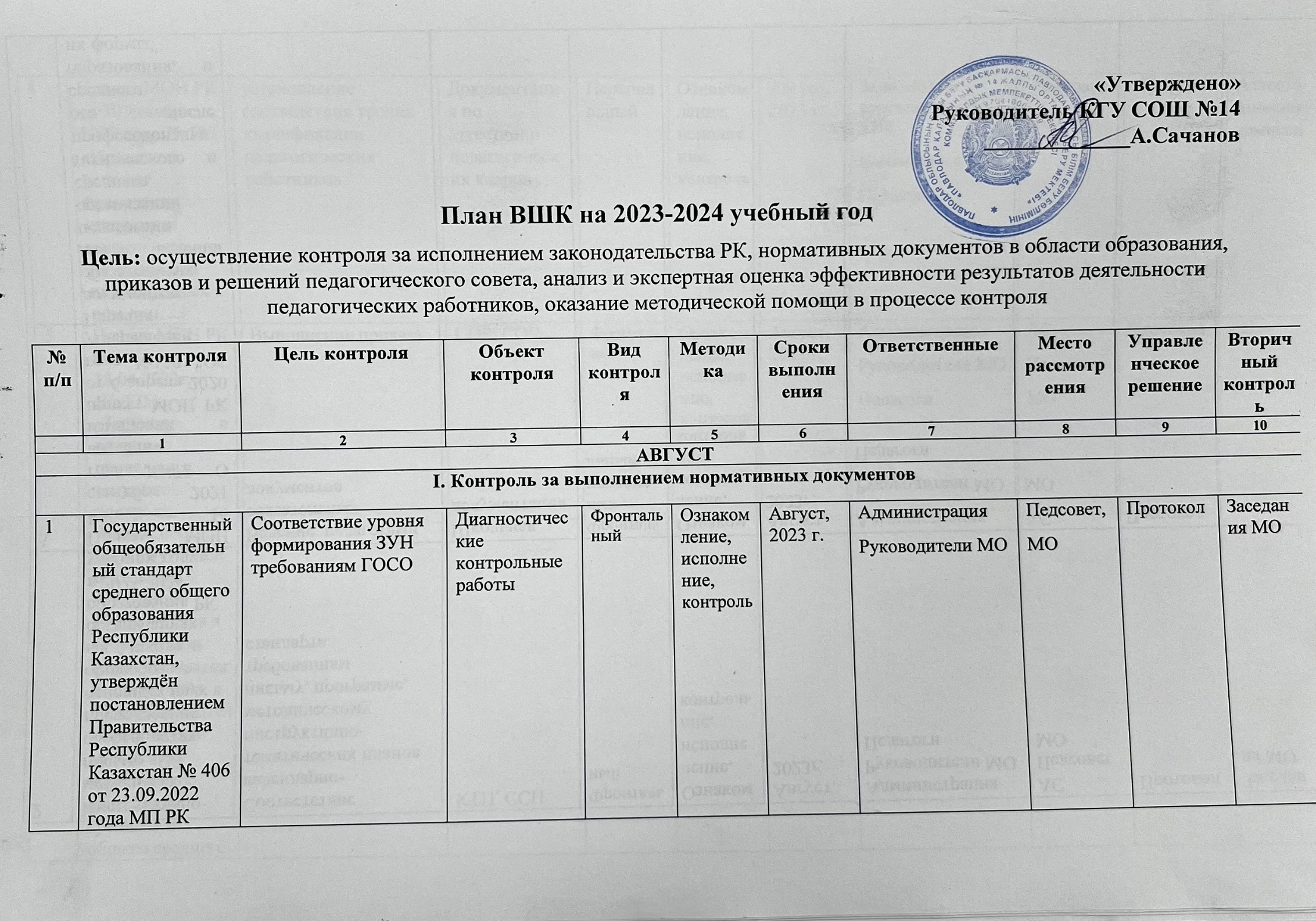 VІІ. Контроль за качеством воспитательного процесса, проведением мероприятий3Приказ МОН Р.К. от 16 сентября 2021 года №472 О внесении изменений в приказ МОН РК от 6 апреля 2020 года №130 "Об утверждении Перечня документов, обязательных для ведения педагогами организаций среднего, технического и профессионального, после среднего образования, и их формы"Ведение  педагогами обязательных документов Школьная документацияФронтальный , персональный Ознакомление, исполнение, контрольАвгуст, 2023г.Администрация Руководители МОПедагогиАСМОПротокол4Приказ МОН РК от 30 декабря 2022 года № 533 «Правила и условия проведения аттестации педагогических работников и приравненных к ним лиц…» установление соответствия уровня квалификации педагогических работников Документация по аттестации педагогических кадровПерсональныйОзнакомление, исполнение, контрольАвгуст, 2023 г.Заместитель руководителя по УВР Касымканова А.Г.ПедагогиПедсовет МОПротоколАттестационная комиссия5Приказ МОН РК № 96  от 13.04.2023г. (№ 125). «Типовые правила проведения текущего контроля успеваемости, промежуточной и итоговой аттестации обучающихся в организациях образования, реализующих общеобразовательные учебные программы начального, основного среднего и общего среднего образования»Выполнение приказаСОР, СОЧФронтальный Ознакомление, исполнение, контрольАвгуст, 2023 г.Администрация Руководители МОПедагогиАС Педсовет МОПротоколАС6Приказ МОН РК от 29 ноября 2007 года N 583 «Об утверждении Правил организации и осуществления учебно-методической и научно-методической работы»Выполнение приказаПлан НМРТематическийОзнакомление ИсполнениеКонтрольАвгуст 2023г.Администрация Руководители МОПедагогиАС Педсовет МОПротоколАС7Приказ МП РК от 8 ноября 2012 года № 500 «Об утверждении типовых учебных планов начального, основного среднего, общего среднего образования Республики Казахстан»  с изменениями №412 от 30.09.2022 годаВыполнение требований, учет нормативных документовРабочие учебные планыФронтальныйОзнакомление, исполнение, контрольАвгуст, 2023 г.Администрация Руководители МОПедагогиПедсоветПротоколАС8Об утверждении Государственной программы развития образования и науки Республики Казахстан на 2020 - 2025 годыВыполнение приказаДокументация ФронтальныйИсполнение, контрольАвгуст, 2023Администрация Руководители МОПедагогиАСПротоколАС9Кодекс Республики Казахстан «О браке» (супружестве) и семье» от 26.12.2011 года Выполнение приказаДокументация ФронтальныйОзнакомление, исполнение, контрольАвгуст, 2023г.Администрация Руководители МОПедагогиАСПротоколАС10Закон Республики Казахстан «О правах ребенка в Республике Казахстан» от 08.08.2002 годаВыполнение приказаДокументация ФронтальныйОзнакомление, исполнение, контрольАвгуст, 2023г.Администрация Руководители МОПедагогиАСПротоколАСІІ. Контроль за ведением школьной документации согласно требованиямІІ. Контроль за ведением школьной документации согласно требованиямІІ. Контроль за ведением школьной документации согласно требованиямІІ. Контроль за ведением школьной документации согласно требованиямІІ. Контроль за ведением школьной документации согласно требованиямІІ. Контроль за ведением школьной документации согласно требованиямІІ. Контроль за ведением школьной документации согласно требованиямІІ. Контроль за ведением школьной документации согласно требованиямІІ. Контроль за ведением школьной документации согласно требованиямІІ. Контроль за ведением школьной документации согласно требованиям1Составление РУП. Согласование вариативного компонентаСоответствие РУП:- ГОСО РК-приказам МОН РК Программы  предметов, элективных  курсов по выбору, профильных курсов ПерсональныйИсполнение, контрольАвгуст, 2023Руководитель школы Сачанов А.Т.Зам руководителя по ПО, УВР Касымканова А.Г.Масакбаева Г.М.ПедсоветПротоколсентябрь 2Рассмотрение   РУП  для детей с нарушением интеллекта (ЛУО, УУО, домашнее обучение).  РЦПД (КГУ «Региональный центр поддержки детей, находящихся в трудной жизненной ситуации»)Соответствие РУП:- ГОСО РК-приказам МОН РК Рабочие учебные планыПерсональныйИсполнение, контрольАвгуст, 2023Руководитель школы Сачанов А.Т.Зам руководителя по УВР Павина О.А.ПедсоветПротоколсентябрь3Разработка и утверждение ССП, КТПСоответствие КТП  содержанию учебных  программ (Приказ Министра образования и науки Республики Казахстан от 16 апреля 2021 года № 472)ССП, КТП ПерсональныйИсполнение, контрольАвгуст, 2023Зам руководителя по УВР Руководители МОПедсоветПротоколянварь, 20244 Комплектование 1, 10 –х классов Анализ  работы классных  руководителей по охвату учебой  всех учащихся микрорайона  школыУчащиеся 1,10 классовСбор данных  ТематическийАвгуст, 2023Зам. руководителя по УВР Адилов А.В.Генрих Н.А.Пед совет База НОБД списки учениковСоставление списков, приказ по школе5Школа информационных технологий для классных руководителейИзучение и внедрение  информационных технологий в учебный процессКлассные руководителиТематическийПерсональныйВ течение первого полугодия Зам руководителя по УВР Адилов А.В.Веселовская Е.Г.Аргымбаев Р.Ж.Заседание ТГПлан работы ТГМатериалы семинараИнформация  IІI. Контроль за качеством учебного процессаIІI. Контроль за качеством учебного процессаIІI. Контроль за качеством учебного процессаIІI. Контроль за качеством учебного процессаIІI. Контроль за качеством учебного процессаIІI. Контроль за качеством учебного процессаIІI. Контроль за качеством учебного процессаIІI. Контроль за качеством учебного процессаIІI. Контроль за качеством учебного процессаIІI. Контроль за качеством учебного процесса1Контроль за обеспеченностью учебниками и методической литературой.Выявить готовность классов по комплектации учебниками, составить учебно-методическую базуУчащиеся 1-4-х классовПерсональныйТекущий1-2 неделяЗам. руководителя по УВР Павина О.А.Падалко М.В.Классные руководителиИнформация АСПриказ2Организация работы психолого-педагогического сопровожденияФормирование банка данных учащихся с ООП . Разработка индивидуальной программы развития   учащегося с ООПУчащиесяПерсональныйМониторинг. Изучение документации3 неделяЗам. руководителя по УВР  Павина О.А.ПротоколПротокол4 неделя	V. Учебно - исследовательская деятельность	V. Учебно - исследовательская деятельность	V. Учебно - исследовательская деятельность	V. Учебно - исследовательская деятельность	V. Учебно - исследовательская деятельность	V. Учебно - исследовательская деятельность	V. Учебно - исследовательская деятельность	V. Учебно - исследовательская деятельность	V. Учебно - исследовательская деятельность	V. Учебно - исследовательская деятельность1Комплектование команды на предметную олимпиаду 5-6, 9-11 классовКомплектование олимпийской команды для участия в предметной олимпиаде 5-6, 9-11 классовОдаренные дети 5-6, 9-11 классовТематический Персональный 4 неделяЗам руководителя по УВР Адилов А.В.Административное совещание (далее АС), СПР Информация VІ. Контроль за уровнем мастерства и состоянием методической готовности учителяVІ. Контроль за уровнем мастерства и состоянием методической готовности учителяVІ. Контроль за уровнем мастерства и состоянием методической готовности учителяVІ. Контроль за уровнем мастерства и состоянием методической готовности учителяVІ. Контроль за уровнем мастерства и состоянием методической готовности учителяVІ. Контроль за уровнем мастерства и состоянием методической готовности учителяVІ. Контроль за уровнем мастерства и состоянием методической готовности учителяVІ. Контроль за уровнем мастерства и состоянием методической готовности учителяVІ. Контроль за уровнем мастерства и состоянием методической готовности учителяVІ. Контроль за уровнем мастерства и состоянием методической готовности учителя1Участие учителей вавгустовских конференциях,чтениях,семинарахЗнакомство с программами,положениями на новый учебный годУчастникиавгуствскойконференцииТематический Обзорный 3-4 неделяавгустаЗам руководителя по ПО Масакбаева Г.М.Руководители МОПедагогиНаблюдение2Педагогический совет №1 Анализ работы школы за 2022-2023 учебный год и утверждение плана работы на 2023-2024 учебный годПедагоги школыТематическийАнализ работы  4 неделяАдминистрация школы                                                                                                                                                                                                                                                                                                                                                                                                                                                                                                                                                                                                                                                                                                                                                                                                                                                                                                                                                                                                                                                                                                                                                                                                                                                                                                                                                                                                                                                                                                                                                                                                                                                                                                                                                                                              Педсовет Протокол3Заседание методических объединений МО Результативность деятельности методических объединений, участия педагогов в профессиональных конкурсах; публикации, качество знаний по предмету, работа с одаренными  детьмиПедагоги школыОбзорныйТематический1 раз в четверть.  Администрация школыНа заседании  МСПротокол.Информация о рассмотренных вопросах и решениях По графику4Планирование работы школьных методических объединений на новый 2023-2024 учебный год Анализ планов МО по вопросу отражения в них методической темы школыРуководители МОТематическийАнализ 4 неделяРуководители МОНа заседании  МОПланы Утверждение планов работы МОVІІ. Контроль за качеством воспитательного процесса, проведением мероприятийVІІ. Контроль за качеством воспитательного процесса, проведением мероприятийVІІ. Контроль за качеством воспитательного процесса, проведением мероприятийVІІ. Контроль за качеством воспитательного процесса, проведением мероприятийVІІ. Контроль за качеством воспитательного процесса, проведением мероприятийVІІ. Контроль за качеством воспитательного процесса, проведением мероприятийVІІ. Контроль за качеством воспитательного процесса, проведением мероприятийVІІ. Контроль за качеством воспитательного процесса, проведением мероприятийVІІ. Контроль за качеством воспитательного процесса, проведением мероприятийVІІ. Контроль за качеством воспитательного процесса, проведением мероприятийVІІ. Контроль за качеством воспитательного процесса, проведением мероприятий1Итоги организации летнего отдыха Мониторинг занятости Учащиеся 1-10 классовПерсональныйПодведение итогов Август Айтхалина Ж.К.Киргеева Г.К.кл.руководитСовещание при руков-теле справка май2Анализ трудоустройствавыпускников 9, 11 классовВыявление детейнеохваченных обучениемВыпускники ПерсональныйСборинформации До 10 сентябряКиргеева Г.К.Аубакиров М.Б.Байцым Е.А.Шоразова К.М.Совещание при руков-телесправкаянварь3Организация и проведение месячника по Всеобучу. Акция «Дорога в школу»Оказание материальной помощиУчащиеся 1-11 классов ПерсональныйОказание помощиВ течение месяцаКиргеева Г.КОрынбаева А.Т.АС Совещание при руководителе (далее  СПР)справкаСентябрь 3 неделя4Организация работы школьной столовой Контроль за состоянием и готовностью работы школьной столовойДокументация ПерсональныйСборинформац.В течении периода Киргеева Г.КОрынбаева А.Т.кл.руководителиАС информациясентябрь 5Подготовка к торжественной линейке, посвященной «Дню знаний» формирование иразвитие национальных ценностей казахского народа; воспитание любви к знаниям Учащиеся 1-11 классовТематический Разработка сценария 3-4 неделяАйтхалина Ж.К.Киргеева Г.К. анализ сценарий 6Создание социального паспорта школы Выявление семей учащихся 1-11-х классов по категориям Учащиеся 1-11 классов Персональный Анализ В течение месяцаКиргеева Г.К.  Орынбаева А.Т.СПРсправка январь7Консультационно-информационная  работа по социальным вопросамВыявление семей учащихся по категориям Учащиеся 1-11 классов Персональный Анализ В  течение периодаКиргеева Г.К.  Орынбаева А.Т.АСИнформация VІІІ. Контроль за укреплением материально-технической базыVІІІ. Контроль за укреплением материально-технической базыVІІІ. Контроль за укреплением материально-технической базыVІІІ. Контроль за укреплением материально-технической базыVІІІ. Контроль за укреплением материально-технической базыVІІІ. Контроль за укреплением материально-технической базыVІІІ. Контроль за укреплением материально-технической базыVІІІ. Контроль за укреплением материально-технической базыVІІІ. Контроль за укреплением материально-технической базыVІІІ. Контроль за укреплением материально-технической базыVІІІ. Контроль за укреплением материально-технической базы№ п/пТема контроляЦель контроляОбъект контроляВид контроляМетодикаСроки выполненияОтветственныеМесто рассмотренияУправленческое решениеВторичный контроль123456789101 Контроль за обеспеченностью учебниками и методической литературойВыявить готовность классов по комплектации учебниками, составить учебно-методическую базуучащиеся 1-11-х классовДиагностический	 МониторингПерсональный2-3 неделяавгустаБиблиотекарь школыПадалко М.В. руководителиСправкаАСВыдача  учебников2 Готовность кабинетов к новому учебному годуПроверка состояния техники безопасности, готовность материальной базы, методического обеспеченияШкольные кабинеты,Плановый Диагностический	В начале учебного года,Администрациязам.руководителя по АХЧ хоз Султанбаев Р.Б.завкабинетами ИнформацияАСПаспорта кабинетов3Приобретение и установка панельных досок, сопутствующего оборудованияЗаявки на приобретение  Закуп Плановый ПерсональныйВ течение года зам.руководителя по АХЧ хоз Султанбаев Р.Б.АСИнформация 4Приобретение школьной мебелиЗаявки на приобретение  Закуп Плановый ПерсональныйВ течение года зам.руководителя по АХЧ хоз Султанбаев Р.Б.АСИнформация 5Пополнение книжного фонда библиотеки Заявки на приобретение  Закуп Плановый ПерсональныйВ начале учебного года, либо в конце Библиотекарь школыПадалко М.В. АСИнформация 6Работа  сайта школыВыполненный объем работы Сайт  школы Плановый Персональный В начале учебного годаЗам.руководителя по УВР Адилов А.В.АСИнформация 	СЕНТЯБРЬ	СЕНТЯБРЬ	СЕНТЯБРЬ	СЕНТЯБРЬ	СЕНТЯБРЬ	СЕНТЯБРЬ	СЕНТЯБРЬ	СЕНТЯБРЬ	СЕНТЯБРЬ	СЕНТЯБРЬ	СЕНТЯБРЬІ. Контроль за выполнением нормативных документовІ. Контроль за выполнением нормативных документовІ. Контроль за выполнением нормативных документовІ. Контроль за выполнением нормативных документовІ. Контроль за выполнением нормативных документовІ. Контроль за выполнением нормативных документовІ. Контроль за выполнением нормативных документовІ. Контроль за выполнением нормативных документовІ. Контроль за выполнением нормативных документовІ. Контроль за выполнением нормативных документовІ. Контроль за выполнением нормативных документов1Организация поддержки учащихся с ООПСоздание условий для учащихся с ООПУчащиеся, учителя, школная средаПерсональныйАнализ2 неделяЗам. руководителя по УВР  Павина О.А.АС СПРИнформация 3 неделя сентября2Штатное расписаниеРабота штатного расписанияРасписание Обзорный Текущий Постоянно Менеджер школыПед.совет Расписание Расписание 3Должностные инструкцииСоблюдение норм нормативных должностных обязанностей Выполнение  инструкцииИндивидуальный Текущий  Постоянно Администрация Пед совет Должностные инструкции.Должностные инструкции.4Программы проведения инструктажей.Журналы регистрации по ТБ и ПБ.Журнал посещаемости Выполнение планов работы Выполнение и заполнение  Индивидуальный Текущий Постоянно   Зам. руководителя по УВР Киргеева Г.К.СПР Должностные инструкции Журналы 5Анализ  и результатов обследования  речи у учащихся 1-х классов Выявление обучащихся с недостатками развития речи Учащиеся 1-х классовПерсональныйАнализ4 неделяЛогопед Бушумбаева А. М.АССправка 6Организация выполнения Закона «О языках»Ведение делопроизводство на двух языках, соблюдение двуязычия в оформлении кабинетовДелопроизводствоТематическийАнализВ течение месяцаЗам. руководителя по УВР Касымканова А.Г.Руководитель МОКумарова А.Е.АС, СПРСправка 1 неделя октябряІІ. Контроль за ведением школьной документации согласно требованиямІІ. Контроль за ведением школьной документации согласно требованиямІІ. Контроль за ведением школьной документации согласно требованиямІІ. Контроль за ведением школьной документации согласно требованиямІІ. Контроль за ведением школьной документации согласно требованиямІІ. Контроль за ведением школьной документации согласно требованиямІІ. Контроль за ведением школьной документации согласно требованиямІІ. Контроль за ведением школьной документации согласно требованиямІІ. Контроль за ведением школьной документации согласно требованиямІІ. Контроль за ведением школьной документации согласно требованиямІІ. Контроль за ведением школьной документации согласно требованиям№ п/пТема контроляЦель контроляОбъект контроляВид контроляМетодикаСроки выполненияОтветственныеМесто рассмотренияУправленческое решениеВторичный контроль123456789101Утверждение КТП учителей РЦПД (КГУ «Региональный центр поддержки детей, находящихся в трудной жизненной ситуации»)Оценка  соответствия  планов, КТПКТП, программы, планыПерсональныйАнализ, Изучение документации, собеседование1 неделяЗам руководителя по УВР Павина О.А.АССправка 2 неделя2Учет книги регистрации приказов Учет и контроль внутренней документации школы Приказы, книга учета, книга выбывших и прибывших, документации Обзорный Плановый 2 раза в годДелопроизводитель, секретарьРуководитель школы Сачанов А.Т.АСАнализ документации Сентябрь, январь, май  3Состояние личных дел учащихся 1-х классов и вновь прибывших Соответствие состояния личных дел перечню документовЛичные дела учащихся 1-11 классовОбзорный Плановый 2 раза в годЗам. руководителя по УВР Адилов А.В. делопроизводительАСИнформация Сентябрь, январь, май  4Проверка краткосрочныхпланов и календарно-тематических планов Соответствие КТП с КСПКТП, КСПИндивидуальный Текущий КСП-ЕжедневноКТП -1 раз в четвертьЗаместители руководителя  по УВР Адилов А.В.Касымканова  А.Г.Масакбаева Г.М.Генрих Н.А.Павина О.А.СПРСправкаЕжедневно 5Утверждение календарно – тематических планов (КТП), программ спецкурсов и кружковОценка  соответствия  КТП  учебным программам. Соответствие программ спецкурсов и кружков по направлению.КТП, программы спецкурсов и кружковПерсональныйПлановый 1 неделяЗаместители директора по  УВР, ЗДВР Администрация школыИзучение документации, собеседованиеПедагогический советУтверждение  КТП, программ спецкурсов и кружков6Проверка личных дел учащихся 5-8-х классовПроверка документации, согласно требованиямЛичные дела учащихсяПерсональный Тематический 4 неделя Зам. руководителя по УВР Адилов А.В.АССПРИнформационная справка 7Работа по ознакомлению и разъяснению правил проведения итоговой аттестации, ЕНТОбеспечить информированность о проведении итоговой аттестации и ЕНТОбучающиеся  9-х, 11-го классов, их родители, учителя-предметникиФронтальныйПерсональный Тематический 2 неделя Зам. руководителя по УВР Касымканова А.Г.Совещание при завучеПротоколы род.собраний, информационная справка 8Мониторинг работы  журнала «Кунделик» и вкладки ДОД Своевременность и качество заполнения системы «Кунделик»ЭЖ «Кунделик»ТематическийКонтроль Выгрузка данных заполнения ЭЖ4 неделяЗам. руководителя по УВР Адилов А.В.Системный админ Веселовская Е.Г.АССПРИнформационная справка ІІI. Контроль за качеством учебного процессаІІI. Контроль за качеством учебного процессаІІI. Контроль за качеством учебного процессаІІI. Контроль за качеством учебного процессаІІI. Контроль за качеством учебного процессаІІI. Контроль за качеством учебного процессаІІI. Контроль за качеством учебного процессаІІI. Контроль за качеством учебного процессаІІI. Контроль за качеством учебного процессаІІI. Контроль за качеством учебного процессаІІI. Контроль за качеством учебного процесса1Утверждение приказа об открытии классов, составление расписания в РЦПД Формирование базы учащихся, организация учебноного процессаУчащиесяПерсональныйАнализ1 неделяЗам руководителя по УВР Павина О.ААССправка 2 неделя2Функционирование  гимназических и полиязычных  классовОрганизация работы гимназических и полиязычных классов Учащиеся 5А,6Ә, 7А,9Ә классов  (вновь открытые классы)ПерсональныйАнализ  Тематический  1 неделяЗам руководителя по ПО  Масакбаева Г.М.АС СПРИнформацияПриказ 3Разработка и утверждение СОР, СОЧСоответствие приказу «Об утверждении Типовых правил проведения текущего контроля успеваемости, промежуточной и итоговой аттестации обучающихся для организаций среднего, технического и профессионального, послесреднего образования МОН РК от 18 марта 2008 года № 125ССП, КТППерсональныйРазработка, исполнение, контрольСентябрь 2023Зам. руководителя по УВР Касымканова А.Г.Руководители МОМО АСПротокол, работы СОР, СОЧ, анализы СОР, СОЧОдин раз в четверть  4Составление и утверждение плана реализации проекта «Читающая школа- читающая нация»Повышение интереса учащихся к чтению, познанию окружающего мира, через книги, расширение кругозораУчащиеся 1-4; 5-8-х классовФронтальныйТематический1-2 неделяЗам руководителя по УВРПавина О.А.СПРПлан мероприятий по реализации проектаДекабрь 5Входная проверка техники чтения в 2-4 классахОпределить уровень чтенияучащиеся 2-4 классовАдминистративныйДиагностический4 неделяЗам руководителя по  УВР Генрих Н.А.Руководители МОТарасова И.А.Мержоева А.А.АС Справка по итогам проверки6Контрольные срезы по выявлению пробелов на начало учебного годаВыявление уровня сформированности ЗУН и функциональной грамотности учащихся, проверка прочности знанийУчебный процесс;учащихся 
2–11-х классовФронтальныйТематический2-4 неделяЗаместитель руководителя по УВР Касымканова А.Г.АС     СПР Аналитическая справка7Организация вводного повторения по математике, русскому языку во 2—4 классах, стартовый контрольПроверка соответствия стандартамучащиеся 2-4 классовАдминистративныйПисьменно контрольные работы3-4 неделя Зам руководителя по  УВР Генрих Н.А.Руководители МОТарасова И.А.Мержоева А.А.СПРСправка по итогам проверкиСправка по итогам проверки8Посещение уроков. Адаптация учащихся 5-х  классов при переходе в среднее звеноАдаптация учащихся  5-х классов Учащиеся 5-х классовАдминистративныйТематическийВ течение 2-х месяцев;сентябрь - октябрьАдимистрация: 5А,5Д–Масакбаева Г.М.5Б –Сачанов А.Т.5В,5Г –Касымканова А.Г.5Ә,5Ғ–Адилов А.В.Малый педсоветСправка Протокол 9Посещаемость  занятий учащихся 1-11 классов Анализ  посещаемости  учащихся 1-11 классовУчащиеся 1-11 классов Сбор данных  Тематический4 неделя Соцпедагог Орынбаева А.Т.СПРЕжедневный мониторинг Справка АС, СПРIV. Контроль за работой по восполнению пробелов в знаниях и за работой со слабоуспевающимиIV. Контроль за работой по восполнению пробелов в знаниях и за работой со слабоуспевающимиIV. Контроль за работой по восполнению пробелов в знаниях и за работой со слабоуспевающимиIV. Контроль за работой по восполнению пробелов в знаниях и за работой со слабоуспевающимиIV. Контроль за работой по восполнению пробелов в знаниях и за работой со слабоуспевающимиIV. Контроль за работой по восполнению пробелов в знаниях и за работой со слабоуспевающимиIV. Контроль за работой по восполнению пробелов в знаниях и за работой со слабоуспевающимиIV. Контроль за работой по восполнению пробелов в знаниях и за работой со слабоуспевающимиIV. Контроль за работой по восполнению пробелов в знаниях и за работой со слабоуспевающимиIV. Контроль за работой по восполнению пробелов в знаниях и за работой со слабоуспевающими1График проведения СОР, СОЧ  Составление графика проведения СОР и СОЧКТП Сбор данных Тематический3 неделяЗаместитель руководителя по УВР Касымканова А.Г.АСГрафикпроведен2Планы работ по устранению пробелов  Наличие планов  работы Учебный процесс по плану повышения качества ФронтальныйТематический3 неделяЗаместитель руководителя по УВР Касымканова А.Г.АС Планы работ, анализ VІ. Контроль за уровнем мастерства и состоянием методической готовности учителяVІ. Контроль за уровнем мастерства и состоянием методической готовности учителяVІ. Контроль за уровнем мастерства и состоянием методической готовности учителяVІ. Контроль за уровнем мастерства и состоянием методической готовности учителяVІ. Контроль за уровнем мастерства и состоянием методической готовности учителяVІ. Контроль за уровнем мастерства и состоянием методической готовности учителяVІ. Контроль за уровнем мастерства и состоянием методической готовности учителяVІ. Контроль за уровнем мастерства и состоянием методической готовности учителяVІ. Контроль за уровнем мастерства и состоянием методической готовности учителяVІ. Контроль за уровнем мастерства и состоянием методической готовности учителяVІ. Контроль за уровнем мастерства и состоянием методической готовности учителя№ п/пТема контроляЦель контроляОбъект контроляВид контроляМетодикаСроки выполненияОтветственныеМесто рассмотренияУправленческое решениеВторичный контроль123456789101Наставничество Организация наставничестваМолодые педагоги Персональный Собеседование1 неделя Зам руководителя по ПО Масакбаева Г.М.Руководитель ШМУ Иманова А.К.АССПРПриказ по школе. План работы наставникаДекабрь 2 Планирование работы школьных методических объединений на новый 2023-2024 учебный год Анализ планов МО по вопросу отражения в них методической темы школыРуководители МОТематическийАнализ 1-2 неделяЗам.руководителя   Масакбаева Г.М.Адилов А.В.Касымканова  А.Г.Мұрат Д.С.Руководители МОТарасова И.А.Мержоева А.А.Заседание  НМСУтверждение планов работы МО3Собеседование с учителями по самообразованиюПланирование  работы на 2023- 2024 учебный год  Педагоги школыПерсональныйТематический 1-2 неделя Зам руководителя по ПО Масакбаева Г.М.Руководители МО На заседании МОСвод -Банк данных.Е-портфолио Протокол МО, МС4 Школа педагогического мастерства: Работа творческих группСоздание  и продолжение работы творческих групп по изучению и внедрению педагогических технологийПедагоги Администрация Тематический 2-3 неделяЗам руководителя по ПО Масакбаева Г.МРуководители ТГАСПриказ по школе.Информация5Работа ШМУ: Планирование  на 2023-2024 учебный годРабота с молодыми педагогами. Составление планаМолодые педагоги ПерсональныйТематический По графику Раз в четвертьЗам руководителя по ПО Масакбаева Г.М.Руководитель ШМУ Иманова А.К.Заседание ШМУИнформация Протокол  План работы Анализ 6Аттестация педагогов в 2023-2024 учебном году Перспективный план аттестации.  Создание аттестационной  и экспертной комиссии Прием заявлений учителей на повышение и подтверждение квалификационной категории. Уровень квалификации педагоговФронтальный контрольИндивидуальныйПо планув течение года Заместитель  руководителя по УВР Касымканова А.Г.АС План аттестации Список Приказ по школеЕ -портфолио Удостоверения 7Прохождение  курсовой подготовки педагоговСвоевременное прохождение курсовой подготовкиУчителя предметники Персональный.ТекущийВ течение года Зам руководителя по ПО Масакбаева Г.М.НМСПлан-свод и копии сертификатовЗаявки на курсы8Ознакомление  с уровнем профессиональной компетентности молодых специалистов  и вновь прибывших учителейВыявление методик, используемых молодыми специалистами и вновь прибывшими учителями, выявление затруднений и оказание помощи Молодые педагоги и вновь прибывшие учителяПосещение уроков, внеклассных мероприятийТематический В течение годаЗам.руководителя   Масакбаева Г.М.Адилов А.В.Касымканова  А.Г.Генрих Н.А.Руководители МОАССправка Декабрь VІІ. Контроль за качеством воспитательного процесса, проведением мероприятийVІІ. Контроль за качеством воспитательного процесса, проведением мероприятийVІІ. Контроль за качеством воспитательного процесса, проведением мероприятийVІІ. Контроль за качеством воспитательного процесса, проведением мероприятийVІІ. Контроль за качеством воспитательного процесса, проведением мероприятийVІІ. Контроль за качеством воспитательного процесса, проведением мероприятийVІІ. Контроль за качеством воспитательного процесса, проведением мероприятийVІІ. Контроль за качеством воспитательного процесса, проведением мероприятийVІІ. Контроль за качеством воспитательного процесса, проведением мероприятийVІІ. Контроль за качеством воспитательного процесса, проведением мероприятийVІІ. Контроль за качеством воспитательного процесса, проведением мероприятий1Организация дежурства по школесоставление графикаучащиеся 5-11 классов  педагоги Фронтальныйисполнение правил внутрен. распорядка1 неделяКиргеева Г.К.  СПРсправка 2Акция «Безопасная дорога»Профилактика  детского дорожно – транспортного травматизмаУчащиеся1-11 классов Персональныйознакомление,закрепление  1-2 неделяКиргеева Г.К.  Айтхалина Ж.К.МО классных руководителей3Проект «Девять месяцев – 9 мероприятий».  «Сергіту сәті»  фестиваль здоровья  Утверждение плана мероприятий по проекту  «Девять месяцев – 9 мероприятий»  Популяризация здорового образа жизни, привлечение обучающихся кспортуучащиеся 1-11 классов Тематический разработка и реализация мероприятия 2-3 неделя зам.руководит Айтхалина Ж.К.Киргеева Г.К.Рук. МОХасаов Т.М. МО кл руководителей анализ мероприятия октябрь4Организация и проведение месячника по Всеобучу. Акция «Дорога в школу»Оказание материальной помощиучащиеся 1-11 классов ПерсональныйОказание помощиВ течение месяцазам.руководит Киргеева Г.КсоцпедагогОрынбаева А.Т.АС Совещание при руководителе (далее  СПР)справкаянварь5Проверкавоспитательных плановклассныхруководителейПроверкасоответствиясодержания плановклассныхруководителейвозрастнымособенностям уч-ся;актуальностьрешаемых задач исоответствиезадачам школы,умение классныхруководителейанализироватьработу с классом.планы воспитательной работы Персональныйанализвоспитател. планов исобеседование с классн.руководит.В течение месяца Айтхалина Ж.К.Киргеева Г.К.МО классных руководителей План ВР 6Создание социального паспорта школы Выявление семей учащихся 1-11-х классов по категориям учащиеся 1-11 классов ПерсональныйАнализ В течение месяцаКиргеева Г.К.  Орынбаева А.Т.СПРСправка январь7Посещаемость учащихся 1-11-х классовКонтроль за посещаемостью учащихся 1-11 классовУчащиеся 1-11 классов ПерсональныйАнализ Мониторинг В течение месяца (ежедневно)зам.руководителя Киргеева Г.КсоцпедагогОрынбаева А.Т.СПРСправкаОКТЯБРЬОКТЯБРЬОКТЯБРЬОКТЯБРЬОКТЯБРЬОКТЯБРЬОКТЯБРЬОКТЯБРЬОКТЯБРЬОКТЯБРЬІІ. Контроль за ведением школьной документации согласно требованияІІ. Контроль за ведением школьной документации согласно требованияІІ. Контроль за ведением школьной документации согласно требованияІІ. Контроль за ведением школьной документации согласно требованияІІ. Контроль за ведением школьной документации согласно требованияІІ. Контроль за ведением школьной документации согласно требованияІІ. Контроль за ведением школьной документации согласно требованияІІ. Контроль за ведением школьной документации согласно требованияІІ. Контроль за ведением школьной документации согласно требованияІІ. Контроль за ведением школьной документации согласно требования№ п/пТема контроляЦель контроляОбъект контроляВид контроляМетодикаСроки выполненияОтветственныеМесто рассмотренияУправленческое решениеВторичный контроль1Мониторинг ведения классными руководителями  журнала «Кунделик»Правильность заполнения и ведения журнала «Кунделик»ЭЖ «Кунделик»Классные руководителиТематическийКонтролькачества заполнения ЭЖ2 неделяЗам. руководителя по УВР Адилов А.В.Системный админ Веселовская Е.Г.АССПРИнформационная справка 2Итоги проверки личных дел учащихся 2-11 классовПроверка  работы классных  руководителей 1-11 классов по  оформлению  личных  дел учащихсяЛичные дела учащихся 1-11 классовТематическийАнализ4 неделяЗаместитель  руководителя по УВР Адилов А.В.АССправка 1 неделя ноября3Организация консультационных дней для родителей (законных представителей) детей с ООПИнформирование родителей о форме и условиях обучения учащихсяРодителиПерсональныйБеседаСогласно графикуЗаместитель  руководителя по УВР Павина О.А.АСИнформацияСогласно графикуІІI. Контроль за качеством учебного процессаІІI. Контроль за качеством учебного процессаІІI. Контроль за качеством учебного процессаІІI. Контроль за качеством учебного процессаІІI. Контроль за качеством учебного процессаІІI. Контроль за качеством учебного процессаІІI. Контроль за качеством учебного процессаІІI. Контроль за качеством учебного процессаІІI. Контроль за качеством учебного процессаІІI. Контроль за качеством учебного процесса1Контроль за состоянием техники чтения у учащихся по казахскому языку и литературе  в5-8-х классахВыполнение нормы техники чтения  учащихся 5-8-х классовучащиеся 5-8 классовАдминистративный Техника чтения1-2 неделяЗам руководителя по УВРКасымканова А.Г.Руководитель МОКумарова А.Е.АССПРСправка 2Проверка состояния ведения тетрадей во 2-х классах по русскому/казахскому языкуВыявить недочеты по ведению тетрадей учащимися 2 классовУчащиеся2-х классовАдминистративный Анализ, просмотр тетрадей2-3 неделяЗаместитель  руководителя по УВР Генрих Н.А.Руководители МОТарасова И.А.Мержоева А.А.АССправка3Посещение спецкурсов  в классах полиязычного образованияАнализ качества преподавания  спецкурсов на английском языке Учащиеся Педагоги ПерсональныйПосещение спецкурсов, проверка документации Анализ2-4 неделяЗам руководителя по ПОМасакбаева Г.М.АС СПРСправка Январь 2-4 неделя4Контроль за состоянием преподавания математики во 2-4-х классахПроверка состояния преподавания предметаУчителя  2-4-х классовПерсональныйАнализОктябрь – ноябрь Зам руководителя по УВР Генрих Н.А.Руководитель МОАССправка 5Рейды по сохранности учебников учащимися 1-11 классовПроверить состояние учебниковучащиеся 1-11 классовБиблиотекарь просмотр учебниковТекущий3 неделяЗаместитель  руководителя по УВР Павина О.А.Падалко М.В.АСИнформация 1 неделя ноября6Контроль за состоянием преподавания предметов с низким показателем качества знаний по предметам  математика, физика, химия Проверка состояния преподавания предметов  математика, физика, химияУчащиеся 5-10 классовТематический Посещение уроков, анализ, мониторингОктябрь-ноябрьАдминисрация Малый педконсилиум СПРСправка Апрель ,20247Контроль за состоянием техники чтения у учащихся по английскому языку в  5-8-х классахВыполнение нормы техники чтения  учащихся 5-8-х классовучащиеся 5-8 классовАдминистративный Техника чтения4 неделяЗам руководителя по ПОМасакбаева Г.М.Руководитель  МО Русанов О.А. АССПРСправка 8Контроль подготовки учащихся 11-х классов к итоговой аттестации. Анализ пробных экзаменов, подготовки к ЕНТ.Изучить уровень подготовки обучающихся к итоговой аттестации и ЕНТОбучающиеся 11-х классовТематическийНаблюдение, анализ  В течении месяца Заместитель руководителя по УВР Касымканова АС СправкаФевраль,2024 9Посещение уроков. Адаптация учащихся 5-х  классов при переходе в среднее звеноАдаптация учащихся  5-х классов Учащиеся 5-х классовАдминистративныйТематическийВ течение 2-х месяцев;сентябрь - октябрьАдимистрация Малый педсоветСправка Протокол 10О работе группы продленного дня Организация   работы ГПДУчащиеся 1-х 4–х классовПерсональныйАнализ МониторингВ течение 3-4 неделиЗам руководителя по УВР Генрих Н.А.АССправка  IV. Контроль за работой по восполнению пробелов в знаниях и за работой со слабоуспевающимиIV. Контроль за работой по восполнению пробелов в знаниях и за работой со слабоуспевающимиIV. Контроль за работой по восполнению пробелов в знаниях и за работой со слабоуспевающимиIV. Контроль за работой по восполнению пробелов в знаниях и за работой со слабоуспевающимиIV. Контроль за работой по восполнению пробелов в знаниях и за работой со слабоуспевающимиIV. Контроль за работой по восполнению пробелов в знаниях и за работой со слабоуспевающимиIV. Контроль за работой по восполнению пробелов в знаниях и за работой со слабоуспевающимиIV. Контроль за работой по восполнению пробелов в знаниях и за работой со слабоуспевающимиIV. Контроль за работой по восполнению пробелов в знаниях и за работой со слабоуспевающимиIV. Контроль за работой по восполнению пробелов в знаниях и за работой со слабоуспевающими1Предупреждение неуспеваемости на старшей ступени школыСовместная работа учителя и классного руководителя по предупреждению неуспеваемости на старшей ступени школыУчебный процессОбзорный Тематический2 неделя Заместитель руководителя по УВР Касымканова А.Г.СПР Посещение уроковКаждый месяц  2Классно – обобщающий контроль учащихся 7Ә, 8Ә классовМониторинг успеваемости и пути повышения качества знаний учащихся.Организация деятельности ученика. Учащиеся  7Ә,8Ә  классов  ТематическийПосещение уроков, психодиагностика, индивидуальная работа, взаимопосещение 1-4 неделиАдминистрация Психолог школы Гессе С.В.  руководители МО классные руководителиУчителя - предметникиПедконсилиум Справка V. Учебно- исследовательская деятельностьV. Учебно- исследовательская деятельностьV. Учебно- исследовательская деятельностьV. Учебно- исследовательская деятельностьV. Учебно- исследовательская деятельностьV. Учебно- исследовательская деятельностьV. Учебно- исследовательская деятельностьV. Учебно- исследовательская деятельностьV. Учебно- исследовательская деятельностьV. Учебно- исследовательская деятельностьVІ. Контроль за уровнем мастерства и состоянием методической готовности учителяVІ. Контроль за уровнем мастерства и состоянием методической готовности учителяVІ. Контроль за уровнем мастерства и состоянием методической готовности учителяVІ. Контроль за уровнем мастерства и состоянием методической готовности учителяVІ. Контроль за уровнем мастерства и состоянием методической готовности учителяVІ. Контроль за уровнем мастерства и состоянием методической готовности учителяVІ. Контроль за уровнем мастерства и состоянием методической готовности учителяVІ. Контроль за уровнем мастерства и состоянием методической готовности учителяVІ. Контроль за уровнем мастерства и состоянием методической готовности учителяVІ. Контроль за уровнем мастерства и состоянием методической готовности учителя№ п/пТема контроляЦель контроляОбъект контроляВид контроляМетодикаСроки выполненияОтветственныеМесто рассмотренияУправленческое решениеВторичный контроль1Работа  учителей – предметников  с одаренными  детьми  по подготовке к олимпиадам Организация  работы по подготовке к городским и областным олимпиадамДокументация ТематическийОзнакомление, контроль1 неделяЗам руководителя по УВРАдилов А.В.МОАСПротокол справкаЯнварь, 20242Предметно-методическая неделя МО начальных классов с казахским языком обученияСоздание условий для повышения  уровня профессионального мастерства учителя через подготовку, организацию и проведение уроков.Педагоги 1-4-х классов с казахским языком УчащиесяТематический  Анализ09-13октябряЗам руководителя по УВР Генрих Н.А.Руководитель МОМержоева А.А.АССПРСправка 3Работа ШМУ: Занятие  №1Школа молодого учителя: семинар -практикум «Методические требования к современному уроку». «Самоанализ урока».Оказание методической помощи молодым специалистамМолодые педагогияТематическийСеминар 19 октябряЗам руководителя по ПО  Масакбаева Г. МРук ШМУИманова А.К.Учитель – наставникПарыбка Л.Н.Заседание ШМУ Материалы семинара4 Школа педагогического мастерства: Работа творческих групп (по плану ТГ)Изучение и внедрение педагогических технологий в учебный процессПедагоги Тематический Посещение уроковПерсональный 3 неделяЗам руководителя по ПО Масакбаева Г.МРуководители ТГЗаседание Т.Г.Материалы семинара Информация  5Система работы аттестующихся учителейКонтроль  за уровнем  преподавания аттестуемых  учителейАттестующиеся учителя ТематическийПерсональныйПосещение уроковВнеклассных мероприятийВ течение месяцаЗам руководителя по УВРКасымканова А.Г., члены аттестационной  комиссииАССПРИнформацияАнализ	VІІ. Контроль за качеством воспитательного процесса, проведением мероприятий		VІІ. Контроль за качеством воспитательного процесса, проведением мероприятий		VІІ. Контроль за качеством воспитательного процесса, проведением мероприятий		VІІ. Контроль за качеством воспитательного процесса, проведением мероприятий		VІІ. Контроль за качеством воспитательного процесса, проведением мероприятий		VІІ. Контроль за качеством воспитательного процесса, проведением мероприятий		VІІ. Контроль за качеством воспитательного процесса, проведением мероприятий		VІІ. Контроль за качеством воспитательного процесса, проведением мероприятий		VІІ. Контроль за качеством воспитательного процесса, проведением мероприятий		VІІ. Контроль за качеством воспитательного процесса, проведением мероприятий	1Формирование навыковбезопасного поведенияучащихся.Формирование основ по сохранению и укреплению здоровья;воспитание безопасного поведенияучащиеся 1-11 классов Тематический Ознакомление,закрепление  1-2 неделяКиргеева Г.К.СПР Справка 2Нравственно-половоевоспитание среди учащихся Профилактика ранней беременности учащиеся 8-11 классов ФронтальныйТеметический 3-4 неделя Киргеева Г.К.АССПРИнформация 3Организацияработы по профилактике религиозщного экстремизма в школеКонтроль за организациейработы по профилактике религиозщного экстремизма учащиеся 1-11 классовФронтальныйАнализ мониторинг В течение месяцаКиргеева Г.К.АС Справка4Определение уровнясоциально-психологическойадаптации уч-ся 5 классов.Обеспечениекомфортности,социализация учащихсяУчащиеся 5-х классов  Учителя-предметникиПерсональный Анализ диагностики В течение месяца Айтхалина Ж.К.Киргеева Г.К.Орынбаева А.Т.Гессе С.В.Малый педсовет педконсилиумСправка5Реализация программы «Рухани». Акция «Әнұран орындау».Мониторинг участия педагогов, школьников в мероприятияхучащиеся 1-11 классов Персовнальный Мониторинг 4 неделяАйтхалина Ж.К.АС СПРСправка6Работа классных руководителей 1-11-х классов по подготовке к организации и проведению осенних каникулРазработка плана мероприятий классные руководители 1-10-х классовФронтальныйТематический4 неделя Айтхалина Ж.К.АССПРПлан 7Работа с опекаемыми детьми, проживающих в семьях и КГУ «Детской деревне семейного типа г. Павлодара» Мониторинг  работы с детьми сиротами и ОБПР учащиеся 1-11 классов Персональный Мониторинг В течение месяца Киргеева Г.К.Орынбаева А.Т.СПР  Справка 8Занятость учащихся в кружках,спортивных секциях,  учреждениях дополнительного образования Контроль по охвату в кружках, секциях учащиеся 1-11 классов Персоналный Изучение В течение месяца Айтхалина Ж.К.АС СПРИнформация9Обеспечение социально-психологическойподдержки учащимся изнеблагополучных семейСвоевременно оказаниесоциально-психологическойподдержки учащимсяучащиеся 1-11 классов Персональный Анализ диагностикиВ течение месяца Гессе С.К.Орынбаева А.Т.АССправка 10Посещаемость учащихся 1-11-х классовКонтроль за посещаемостью учащихся 1-11 классовучащиеся 1-11 классов ПерсональныйАнализ мониторинг В течение месяца (ежедневно)Киргеева Г.КОрынбаева А.Т.СПРСправка                                                                                                                                НОЯБРЬ                                                                                                                                НОЯБРЬ                                                                                                                                НОЯБРЬ                                                                                                                                НОЯБРЬ                                                                                                                                НОЯБРЬ                                                                                                                                НОЯБРЬ                                                                                                                                НОЯБРЬ                                                                                                                                НОЯБРЬ                                                                                                                                НОЯБРЬ                                                                                                                                НОЯБРЬІІ. Контроль за ведением школьной документации согласно требованияІІ. Контроль за ведением школьной документации согласно требованияІІ. Контроль за ведением школьной документации согласно требованияІІ. Контроль за ведением школьной документации согласно требованияІІ. Контроль за ведением школьной документации согласно требованияІІ. Контроль за ведением школьной документации согласно требованияІІ. Контроль за ведением школьной документации согласно требованияІІ. Контроль за ведением школьной документации согласно требованияІІ. Контроль за ведением школьной документации согласно требованияІІ. Контроль за ведением школьной документации согласно требования№ п/пТема контроляЦель контроляОбъект контроляВид контроляМетодикаСроки выполненияОтветственныеМесто рассмотренияУправленческое решениеВторичный контроль123456789101Мониторинг ведения учителями ЭЖ «Кунделик» и вкладки ДОДСвоевременность и качество заполнения ЭЖ  «Кунделик»ЭЖ «Кунделик»ТематическийКонтроль1 неделяЗам. руководителя по УВР Адилов А.В.Системный админ Веселовская Е.Г.АССПРИнформационная справка Ежедневно   ІІI. Контроль за качеством учебного процессаІІI. Контроль за качеством учебного процессаІІI. Контроль за качеством учебного процессаІІI. Контроль за качеством учебного процессаІІI. Контроль за качеством учебного процессаІІI. Контроль за качеством учебного процессаІІI. Контроль за качеством учебного процессаІІI. Контроль за качеством учебного процессаІІI. Контроль за качеством учебного процессаІІI. Контроль за качеством учебного процесса1Движение, успеваемость и качество знаний  учащихся за 1 четвертьУспеваемость и  качество знаний.Учителя Учащиеся Персональный Анализ1 неделяЗам руководителя по УВР Адилов А.В., Касымканова А.Г. руководители МОАССПРСправка 2 Итоги  успеваемости учащихся в гимназических классах за 1 четверть Проанализировать результаты учебной деятельности за 1 четверть Учащиеся Персональный Анализ1 неделяЗам руководителя по ПО  Масакбаева Г.М.АССПРСправка 3Итоги успеваемости обучающихся с особыми образовательными потребностями за 1 четвертьМониторинг успеваемости учащихся УчащиесяПерсональныйАнализ1 неделяЗаместитель  руководителя по УВР Павина О.А.АСИнформация 2 неделя 4Анализ успеваемости учащихся с ООП  Фиксация состояния образовательного процесса, отслеживание степени усвоения учебного процесса и определение коррекционных мерУчащиеся, учителя - предметникиПерсональныйАнализ1 неделяЗам руководителя по УВР Павина О.А.АССПРСправка 2 неделя5Проверка тетрадей учащихся по  казахскому языку в 5-8-х классахСоблюдение  нормы практической части, своевременность и качество проверки, объективность оценки  и соблюдение единого орфографического режимаТетради  учащихся 5-8-х классов

АдминистративныйПросмотр тетрадей1-2 -неделяЗам руководителя по УВР Руководители МО Кумарова А.Е.АС СПРСправка 6Проверка состояния ведения тетрадей в  3-х классах по математикеВыявить недочеты по ведению тетрадей учащимися  3 классовУчащиеся 3-х классовАдминистративныйПросмотр тетрадей3 неделяЗаместитель  руководителя по УВР Генрих Н.А.Руководители МОТарасова И.А.Мержоева А.А.АССправка 2 неделя декабря7Проверка тетрадей учащихся по  английскому языку в  5-8 х классахСоблюдение  нормы практической части, своевременность и качество проверки, объективность оценки  и соблюдение единого орфографического режимаТетради  учащихся 5-8-х классов


АдминистративныйПросмотр тетрадей4 неделяЗам руководителя по ПОМасакбаева Г.М.Руководитель МОРусанов О.А.АС СПРСправка 8Работа  учителей – предметников с детьми в классах инклюзииАнализ работы учителей  с учащимися с ООПУчащиесяПерсональныйАнализ3-4 неделяЗам руководителя по УВР ПавинаАССправка 1 неделя декабря9Подготовка к мониторингу образовательных достижений обучающихся. (МОДО)Оценить способности учащихся направлениям: математическая грамотность и естественнонаучная грамотностьУчащиеся 4, 9-х классовАдминистративныйТестирование4 неделяЗаместитель  руководителя по УВР Касымканова А.Г.Генрих Н.А.Руководители МОТарасова И.А.Мержоева А.А.АССправка 10Состояние работы в ГПДВыполнение режимных моментов. Соблюдение здоровьесберегающих технологий Учащиеся 1-х классовАдминистративныйПосещение, наблюдениеВ течение месяцаЗаместитель  руководителя по УВР Генрих Н.А.Руководители МОТарасова И.А.Мержоева А.А.АССправка 2 неделя декабряIV. Контроль за работой по восполнению пробелов в знаниях и за работой со слабоуспевающимиIV. Контроль за работой по восполнению пробелов в знаниях и за работой со слабоуспевающимиIV. Контроль за работой по восполнению пробелов в знаниях и за работой со слабоуспевающимиIV. Контроль за работой по восполнению пробелов в знаниях и за работой со слабоуспевающимиIV. Контроль за работой по восполнению пробелов в знаниях и за работой со слабоуспевающимиIV. Контроль за работой по восполнению пробелов в знаниях и за работой со слабоуспевающимиIV. Контроль за работой по восполнению пробелов в знаниях и за работой со слабоуспевающимиIV. Контроль за работой по восполнению пробелов в знаниях и за работой со слабоуспевающимиIV. Контроль за работой по восполнению пробелов в знаниях и за работой со слабоуспевающимиIV. Контроль за работой по восполнению пробелов в знаниях и за работой со слабоуспевающими1Проведение консультаций,  направленных на решение проблемы устранения  пробелов  в знаниях обучающихсяОсуществление контроля  занятий направленных на решение проблемы устранения  пробелов  в знаниях обучающихсяУроки учителей-предметниковФронтальныйПосещение консультаций, план занятия коррекционной работыНоябрьЗам руководителя по УВР Касымканова А.Г.АСИнформационная справка2Классно – обобщающий контроль учащихся 7Б,7В классов с низким показателем уровня знанийВыяснение причин низкой успеваемости и последующее их устранение. Организация деятельности ученика. Учащиеся  7А,7Б классов  ТематическийПосещение уроков, психодиагностика, индивидуальная работа, взаимопосещение 3-4 неделиАдминистрация Психолог школы Гессе С.В.  руководители МО классные руководителиУчителя - предметникиПедконсилиум Справка V. Учебно - исследовательская деятельностьV. Учебно - исследовательская деятельностьV. Учебно - исследовательская деятельностьV. Учебно - исследовательская деятельностьV. Учебно - исследовательская деятельностьV. Учебно - исследовательская деятельностьV. Учебно - исследовательская деятельностьV. Учебно - исследовательская деятельностьV. Учебно - исследовательская деятельностьV. Учебно - исследовательская деятельность1Анализ результативности участия школьной команды в городской олимпиаде  5-6-х классовАнализ результатовУчащиеся 5-6 классовТематический Персональный 4 неделяЗам руководителя по УВР Адилов А.В.АС, СПРСправка VІ. Контроль за уровнем мастерства и состоянием методической готовности учителяVІ. Контроль за уровнем мастерства и состоянием методической готовности учителяVІ. Контроль за уровнем мастерства и состоянием методической готовности учителяVІ. Контроль за уровнем мастерства и состоянием методической готовности учителяVІ. Контроль за уровнем мастерства и состоянием методической готовности учителяVІ. Контроль за уровнем мастерства и состоянием методической готовности учителяVІ. Контроль за уровнем мастерства и состоянием методической готовности учителяVІ. Контроль за уровнем мастерства и состоянием методической готовности учителяVІ. Контроль за уровнем мастерства и состоянием методической готовности учителяVІ. Контроль за уровнем мастерства и состоянием методической готовности учителя№ п/пТема контроляЦель контроляОбъект контроляВид контроляМетодикаСроки выполненияОтветственныеМесто рассмотренияУправленческое решениеВторичный контроль123456789101Предметно-методическая неделя МО начальных классов с русским языком обученияСоздание условий для повышения  уровня профессионального мастерства учителя через подготовку, организацию и проведение уроков.Педагоги, учащиеся 1-4-х классов с русским языком Тематический  Анализ13-17ноябряЗам руководителя по УВР  Генрих Н.А.Руководитель МОТарасова И.А.АССПРСправка 2Педагогический совет на тему «Социализация детей-сирот и детей, оставшихся без попечения родителей в современном обществе»                                               Педагоги школыУчащиесяТематический Персональный 4 неделя  Заместитель  руководителя по ВР Киргеева Г.К Айтхалина Ж.К.Педсовет Материалы педсоветаПротокол 3Работа ШМУ Занятие №2    «Учитель и  проблемы дисциплины на уроке» Оказание методической помощи молодым специалистамМолодые педагогияТематическийСеминар 24 ноябряЗам руководителя по ПО Масакбаева Г.М.Рук ШМУИманова А.К.Заседание ШМУМатериалы семинара4Посещение уроков учителей в рамке работы творческих группПрименение педагогических  технологий в учебном процессеПедагоги школы Тематический. Посещение  уроковПерсональный В течение месяцаЗам руководителя по ПО Масакбаева Г.М. Руководители ТГАССПРИнформация Отчет VІІ. Контроль за качеством воспитательного процесса, проведением мероприятийVІІ. Контроль за качеством воспитательного процесса, проведением мероприятийVІІ. Контроль за качеством воспитательного процесса, проведением мероприятийVІІ. Контроль за качеством воспитательного процесса, проведением мероприятийVІІ. Контроль за качеством воспитательного процесса, проведением мероприятийVІІ. Контроль за качеством воспитательного процесса, проведением мероприятийVІІ. Контроль за качеством воспитательного процесса, проведением мероприятийVІІ. Контроль за качеством воспитательного процесса, проведением мероприятийVІІ. Контроль за качеством воспитательного процесса, проведением мероприятийVІІ. Контроль за качеством воспитательного процесса, проведением мероприятий1Информационная кампания «Детство без жестокости и насилия» Профилактика насилия над детьми и подростками  Учащиеся 1-11 классов Тематический Персональный 2-3 неделя  Киргеева Г.КАСИнформация 2 Состояние работы с  обучающимися из «группы риска», ВШУ, ОДН Контроль за посещением  учебных  занятий обучающимися из  «группы риска», их занятость  во внеурочное времяучащиеся, состоящие на учете  Тематический персональный 3-4 неделя Киргеева Г.К.Орынбаева А.Т.АСИнформация 3Состояние работы по профилактике суицидального поведения среди учащихся. Буллинг и кибербуллинг  Профилактика суицидального поведения среди учащихся. Буллинг и кибербуллинучащиеся 1-11 классов Тематический персональный 3-4 неделя Киргеева Г.К.Гессе С.В.АССПР Справка4Профилактика здорового образа жизни, ПАВ Профилактика ПАВ учащиеся  1-11 классов Тематический персональныйв течение месяца Киргеева Г.К.АССПР Справка5Посещаемость учащихся 1-11-х классовКонтроль за посещаемостью учащихся 1-11 классовУчащиеся 1-11 классов ПерсональныйАнализ Мониторинг В течение месяца (ежедневно)зам.руководителя Киргеева Г.КсоцпедагогОрынбаева А.Т.АС СПРСправкаДЕКАБРЬДЕКАБРЬДЕКАБРЬДЕКАБРЬДЕКАБРЬДЕКАБРЬДЕКАБРЬДЕКАБРЬДЕКАБРЬДЕКАБРЬІ. Контроль за выполнением нормативных документовІ. Контроль за выполнением нормативных документовІ. Контроль за выполнением нормативных документовІ. Контроль за выполнением нормативных документовІ. Контроль за выполнением нормативных документовІ. Контроль за выполнением нормативных документовІ. Контроль за выполнением нормативных документовІ. Контроль за выполнением нормативных документовІ. Контроль за выполнением нормативных документовІ. Контроль за выполнением нормативных документов№ п/пТема контроляЦель контроляОбъект контроляВид контроляМетодикаСроки выполненияОтветственныеМесто рассмотренияУправленческое решениеВторичный контроль1Реализация Закона «О языках»Ведение делопроизводство на двух языках, соблюдение двуязычия в оформлении кабинетовДелопроизводствоТематическийАнализ4 неделяЗам руководителя по УВР  Касымканова А.Г.Руководитель МОКумарова А.Е.АССправка 2 неделя января ІІ. Контроль за ведением школьной документации согласно требованиямІІ. Контроль за ведением школьной документации согласно требованиямІІ. Контроль за ведением школьной документации согласно требованиямІІ. Контроль за ведением школьной документации согласно требованиямІІ. Контроль за ведением школьной документации согласно требованиямІІ. Контроль за ведением школьной документации согласно требованиямІІ. Контроль за ведением школьной документации согласно требованиямІІ. Контроль за ведением школьной документации согласно требованиямІІ. Контроль за ведением школьной документации согласно требованиямІІ. Контроль за ведением школьной документации согласно требованиям1Мониторинг выставления в ЭЖ «Кунделик» формативных оценок учителями- предметниками в 5-8-х классах  Проверка выставления формативных оценок учителями- предметниками в 5- 8-х классахЭЖ «Кунделик»5-6-х классов ТематическийКонтроль2 неделяЗам. руководителя по УВР Адилов А.В.Системный админ Веселовская Е.Г.АССПРИнформационная справка 2Мониторинг изменений итоговых оценок в системе ЭЖ  «Кунделик» за  первое полугодиеВыявление изменений итоговых оценок за  первое полугодие  в системе ЭЖ  «Кунделик»ЭЖ «Кунделик»ТематическийКонтроль Выгрузка данных заполнения   ЭЖ3 неделяЗам. руководителя по УВР Касымканова А.Г.Системный админ Веселовская Е.Г.АССПРИнформационная справка ІІI. Контроль за качеством учебного процессаІІI. Контроль за качеством учебного процессаІІI. Контроль за качеством учебного процессаІІI. Контроль за качеством учебного процессаІІI. Контроль за качеством учебного процессаІІI. Контроль за качеством учебного процессаІІI. Контроль за качеством учебного процессаІІI. Контроль за качеством учебного процессаІІI. Контроль за качеством учебного процессаІІI. Контроль за качеством учебного процесса1Коррекционно-развивающая работа с детьми за 1 полугодиеПодведение итогов работы логопедаУчащиеся логопунктаПерсональныйАнализ1 неделяЛогопед Бушумбаева А. М.Справка АССПР2Реализация проекта «Читающая школа- читающая нация»Анализ работы  по повышению интереса учащихся к чтению, познанию окружающего мира, через книги, расширение кругозораУчащиеся 1-4; 5-8-х классовФронтальныйТематический1-2 неделяЗам руководителя по УВРПавина О.А.АССПРПлан мероприятий по реализации проектаДекабрь 3Мониторинг ведения журнала в РЦПД (КГУ «Региональный центр поддержки детей, находящихся в трудной жизненной ситуации»)Мониторинг ведения журнала, оценивание учащихсяУчителя ПерсональныйАнализ2 неделяЗам руководителя по УВР  Павина О.А.АССправка 3 неделя декабря4 Проверка техники чтения учащихся  2-4-х классовАнализ административной проверки техники чтения во 2-4 классах. Выявить динамику, наметить пути коррекцииУчащиеся2-4-х классовПерсональныйДиагностический2-3 неделяЗаместитель  руководителя по УВР Генрих Н.А.Руководители МОТарасова И.А.Мержоева А.А.АССправка  4 неделя5Контроль качества образования по итогам первого полугодия (2—4 кл.)	Определение качества образованияУчащиеся 2-4-х классовАдминистративныйКонтрольные работы,тестирование3-4 неделя Заместитель  руководителя по УВР Генрих Н.А.Руководители МОТарасова И.А.Мержоева А.А.АССправка  6Подготовка к мониторингу образовательных достижений обучающихся. (МОДО)Оценить способности учащихся направлениям: математическая грамотность и естественнонаучная грамотностьУчащиеся 4, 9-х классовАдминистративныйТестирование3 неделяЗаместитель  руководителя по УВР Касымканова А.Г.Генрих Н.А.Руководители МОТарасова И.А.Мержоева А.А.АССправка 7Состояние адаптивности обучающихся в 1-х классахИзучение состояния организации учебного процесса в 1-х классах, состояния адаптации обучающихся в 1-х классах, выявление дезаптированных обучающихсяУчащиеся 1-х классовПсихологическая службаДиагностическийАнализ Сбор данныхВ течение месяцаЗаместитель  руководителя по УВР Генрих Н.А.Психолог школыГессе С.В.АСПсихологическая служба школы Справка IV. Контроль за работой по восполнению пробелов в знаниях и за работой со слабоуспевающимиIV. Контроль за работой по восполнению пробелов в знаниях и за работой со слабоуспевающимиIV. Контроль за работой по восполнению пробелов в знаниях и за работой со слабоуспевающимиIV. Контроль за работой по восполнению пробелов в знаниях и за работой со слабоуспевающимиIV. Контроль за работой по восполнению пробелов в знаниях и за работой со слабоуспевающимиIV. Контроль за работой по восполнению пробелов в знаниях и за работой со слабоуспевающимиIV. Контроль за работой по восполнению пробелов в знаниях и за работой со слабоуспевающимиIV. Контроль за работой по восполнению пробелов в знаниях и за работой со слабоуспевающимиIV. Контроль за работой по восполнению пробелов в знаниях и за работой со слабоуспевающимиIV. Контроль за работой по восполнению пробелов в знаниях и за работой со слабоуспевающими1Классно – обобщающий контроль учащихся 8А,8Б,8В классов с низким показателем уровня знанийВыяснение причин низкой успеваемости и последующее их устранение. Организация деятельности ученика. Учащиеся  8А,8Б классов  ТематическийПосещение уроков, психодиагностика, индивидуальная работа, взаимопосещение 3-4 неделиАдминистрация Психолог школы Гессе С.В.  руководители МО классные руководителиУчителя - предметникиПедконсилиум Справка Проверка  читательской грамотности в 4,8 классах.Анализ  уровня  сформированности  читательской грамотностиУчащиеся 4,8 классовФронтальныйПроверочная работа2 неделяЗам руководителя по УВРПавина О.А.АСсправка3 неделяV. Учебно - исследовательская деятельностьV. Учебно - исследовательская деятельностьV. Учебно - исследовательская деятельностьV. Учебно - исследовательская деятельностьV. Учебно - исследовательская деятельностьV. Учебно - исследовательская деятельностьV. Учебно - исследовательская деятельностьV. Учебно - исследовательская деятельностьV. Учебно - исследовательская деятельностьV. Учебно - исследовательская деятельность1Анализ результативности участия школьной команды в городской олимпиаде  9-11-х классовАнализ результата  олимпиады по предметамУчащиеся9-11 классовТематический Персональный 4 неделяЗам руководителя по УВР Адилов А.В.АС, СПРСправка  VІ. Контроль за уровнем мастерства и состоянием методической готовности учителя VІ. Контроль за уровнем мастерства и состоянием методической готовности учителя VІ. Контроль за уровнем мастерства и состоянием методической готовности учителя VІ. Контроль за уровнем мастерства и состоянием методической готовности учителя VІ. Контроль за уровнем мастерства и состоянием методической готовности учителя VІ. Контроль за уровнем мастерства и состоянием методической готовности учителя VІ. Контроль за уровнем мастерства и состоянием методической готовности учителя VІ. Контроль за уровнем мастерства и состоянием методической готовности учителя VІ. Контроль за уровнем мастерства и состоянием методической готовности учителя VІ. Контроль за уровнем мастерства и состоянием методической готовности учителя1Предметно-методическая неделя МО ОГНСоздание условий для повышения  уровня профессионального мастерства учителя через подготовку, организацию и проведение уроковПедагоги школыУчащиесяТематический  Анализ04-08декабря (русский язык и литература)11-15 декабря (история)Зам руководителя по ПО Масакбаева Г.М.Руководитель МОПарыбка Л.Н.АССПРСправка 2Работа ШМУ: подведение итогов работы ШМУ за первое полугодие Анализ работы за первое полугодие.Оказание методической помощи молодым специалистамМолодые педагогияТематическийАнализ 3 неделяЗам руководителя по ПО Масакбаева Г.М.Рук ШМУ Иманова А.К.Заседание ШМУ3 Школа педагогического мастерства: Работа творческих групп (по плану ТГ)Изучение и внедрение педагогических технологий в учебный процессПедагоги Тематический  Посещение уроковПерсональный3 неделяЗам руководителя по ПО Масакбаева Г.МРуководители ТГЗаседание ТГМатериалы семинараИнформация  4VІІ. Контроль за качеством воспитательного процесса, проведением мероприятийVІІ. Контроль за качеством воспитательного процесса, проведением мероприятийVІІ. Контроль за качеством воспитательного процесса, проведением мероприятийVІІ. Контроль за качеством воспитательного процесса, проведением мероприятийVІІ. Контроль за качеством воспитательного процесса, проведением мероприятийVІІ. Контроль за качеством воспитательного процесса, проведением мероприятийVІІ. Контроль за качеством воспитательного процесса, проведением мероприятийVІІ. Контроль за качеством воспитательного процесса, проведением мероприятийVІІ. Контроль за качеством воспитательного процесса, проведением мероприятийVІІ. Контроль за качеством воспитательного процесса, проведением мероприятий1Работа по воспитанию  антикоррупционной культуры воспитание правовой грамотности среди учащихся учащиеся 1-11 классов Тематический Анализ внекласных мероприят. 1-2 неделя Киргеева Г.К.АС Информация2Воспитание казахстанского патриотизма и гражданственности среди учащихся мониторинг знаний учащихся по государственным символам РК учащиеся 5-11 классов Тематический Анализ анкетирования  2-3 неделя Киргеева Г.К.Айтхалина Ж.К.СПР Справка 3Предупреждениедетскоготравматизма профилактика дорожно-транспортного травматизма и безопасного поведения учащиеся 1-11 классов Тематический Анализ внекласных мероприят. 3-4 неделя Киргеева Г.К.МО кл.руководителейИнформация 4Работа классных руководителей 1-11-х классов по подготовке к организации и проведению зимних  каникулразработка и утверждение плана мероприятий Классные руководители ФронтальныйРазработка плана мероприятий 4 неделя Айтхалина Ж.К.АСИнформация 5Состояние работы с малообеспечен., многодетными семьями   Оказание консультационной помощи, материальной помощи из фонда Всеобучаучащиеся 1-11 классов персональный Разработка плана мероприятий 4 неделя Киргеевам Г.К.Орынбаева А.Т.АСИнформация 6Посещаемость учащихся 1-11-х классовКонтроль за посещаемостью учащихся 1-11 классовУчащиеся 1-11 классов ПерсональныйАнализ Мониторинг В течение месяца (ежедневно)зам.руководителя Киргеева Г.КсоцпедагогОрынбаева А.Т.АС СПРСправкаЯНВАРЬЯНВАРЬЯНВАРЬЯНВАРЬЯНВАРЬЯНВАРЬЯНВАРЬЯНВАРЬЯНВАРЬЯНВАРЬІІ. Контроль за ведением школьной документации согласно требованиямІІ. Контроль за ведением школьной документации согласно требованиямІІ. Контроль за ведением школьной документации согласно требованиямІІ. Контроль за ведением школьной документации согласно требованиямІІ. Контроль за ведением школьной документации согласно требованиямІІ. Контроль за ведением школьной документации согласно требованиямІІ. Контроль за ведением школьной документации согласно требованиямІІ. Контроль за ведением школьной документации согласно требованиямІІ. Контроль за ведением школьной документации согласно требованиямІІ. Контроль за ведением школьной документации согласно требованиям№ п/пТема контроляЦель контроляОбъект контроляВид контроляМетодикаСроки выполненияОтветственныеМесто рассмотренияУправленческое решениеВторичный контроль1Проверка календарно – тематических планов (КТП), программ спецкурсов и кружков на 2 полугодиеОценка  соответствия  КТП  учебным программам. КТП, программы спецкурсов и кружковПерсональныйПлановый 1 неделяЗаместители директора по  УВР, ЗДВР Администрация школы4Изучение документации, собеседованиеНаличие утвержденных КТП, программ спецкурсов и кружков2Учет книги регистрации приказов Учет и контроль внутренней документации школы Приказы, книга учета, книга выбывших и прибывших, документации Обзорный Плановый 2 неделяДелопроизводитель, секретарьРуководитель школы Сачанов А.Т.АСАнализ документации Май  3Мониторинг ведения классными руководителями  ЭЖ «Кунделик»Правильность заполнения и ведения журнала «Кунделик»ЭЖ «Кунделик»Классные руководителиТематическийКонтролькачества заполнения ЭЖ2 неделяЗам. руководителя по УВР Адилов А.В.Системный админ Веселовская Е.Г.АССПРИнформационная справка 4Мониторинг выставления в ЭЖ «Кунделик» формативных оценок учителями- предметниками в 9-11-х классах  Проверка выставления формативных оценок учителями- предметниками в 9-11-х классахЭЖ «Кунделик»5-6-х классов ТематическийКонтроль4 неделяЗам. руководителя по УВР Адилов А.В.Системный админ Веселовская Е.Г.АССПРИнформационная справка 5Разработка и утверждение СОР, СОЧСоответствие приказу «Об утверждении Типовых правил проведения текущего контроля успеваемости, промежуточной и итоговой аттестации обучающихся для организаций среднего, технического и профессионального, послесреднего образования МОН РК от 18 марта 2008 года № 125ССП, КТППерсональныйРазработка, исполнение, контроль4 неделяЗам. руководителя по УВР Касымканова А.Г.Руководители МОМО АСПротокол, работы СОР, СОЧ, анализы СОР, СОЧОдин раз в четверть  ІІI. Контроль за качеством учебного процессаІІI. Контроль за качеством учебного процессаІІI. Контроль за качеством учебного процессаІІI. Контроль за качеством учебного процессаІІI. Контроль за качеством учебного процессаІІI. Контроль за качеством учебного процессаІІI. Контроль за качеством учебного процессаІІI. Контроль за качеством учебного процессаІІI. Контроль за качеством учебного процессаІІI. Контроль за качеством учебного процесса1Движение, успеваемость и качество знаний  учащихся за 2 четвертьУспеваемость и  качество знаний.Учителя Учащиеся Персональный Анализ1 неделяЗам руководителя по УВР Адилов А.В., Касымканова А.Г. руководители МОАССПРСправка 2Итоги успеваемости обучающихся с особыми образовательными потребностями за 2 четвертьМониторинг успеваемости учащихся УчащиесяПерсональныйАнализ1 неделяЗам руководителя по УВР Павина О.А.АССправка 3 неделя 3 Итоги  успеваемости учащихся в гимназических классах за 2 четверть Проанализировать результаты учебной деятельности за 2 четверть Учащиеся Персональный Анализ1 неделяЗам руководителя по ПО  Масакбаева Г.М.АССПРСправка Мониторинг знаний, умений и навыков учащейся с ООП за 1 полугодиеСравнительная характеристика, наблюдение динамики развития, отслеживание степени усвоения учебного процесса и определение коррекционных мерКлассные руководители, учителя предметникиПерсональныйАнализ1 неделяЗам руководителя по УВР Павина О.А.АССправка 4 неделя4Проверка тетрадей учащихся  7-9-х  классов по физикеСоблюдение  нормы практической части, своевременность и качество проверки, объективностьТетради учащихся 7-9-х  классовАдминистративныйПросмотр тетрадей1 -2 неделяЗам руководителя по УВР Адилов А.В.   Руководитель МОАССПРСправка5Проверка состояния ведения тетрадей во  4-х классах по русскому/казахскому  языку Выявить недочеты по ведению тетрадей учащимися  4 классовУчащиеся4-х классовАдминистративный Анализ, просмотр тетрадей2-3 неделяЗаместитель  руководителя по УВР Генрих Н.А.Руководители МОТарасова И.А.Мержоева А.А.АССправка1 неделя февраля6Подготовка к итоговой аттестации учащихсяОрганизация работы по подготовке к итоговой аттестации учащихся Учащиеся 9,11классовАдминистративныйКонсультации 2-3 неделя Зам руководителя по УВР Касымканова  А.Г.Учителя – предметники классные руководители  АС,СПРСправка Приказ 7Проверка состояния ведения тетрадей в гимназических классах: 5А, 6Ә,7А,9ӘВыявить недочеты по ведению тетрадей учащихся гимназических классов Тетради учащихся 5А, 6Ә,7А,9ӘАдминистративный Просмотр тетрадей 3-4 неделяЗам руководителя по УВР Касымканова А.Г.Адилов А.В.Масакбаева Г.М.АССПРСправка 8Контроль за состоянием преподавания русского языка во 2-4-х классахПроверка состояния преподавания предметаУчителя  2-4-х классовПерсональныйАнализЯнварь – февраль Зам руководителя по УВР Генрих Н.А.Руководитель МОАССправка 9Анализ заполнения дневников наблюдения учащихся, обучающихся на домуСвоевременность и качество заполненияДневники наблюденияПерсональныйАнализ4 неделяЗам руководителя по УВР Павина О.А. АССправка 1 неделя февраля10Подготовка к мониторингу образовательных достижений обучающихся. (МОДО)Оценить способности учащихся направлениям: математическая грамотность и естественнонаучная грамотностьУчащиеся 4, 9-х классовАдминистративныйТестирование4 неделяЗаместитель  руководителя по УВР Касымканова А.Г.Генрих Н.А.Руководители МОТарасова И.А.Мержоева А.А.АССправка 11Организация взаимосещений уроков по математике с целью преемственности начальная школа+средняя школа Контроль над качеством методической работы и повышения уровня учителя.Учащиеся 4 классовАдминистративныйВзаимопосещениеВ течение месяцаЗаместитель  руководителя по УВР Генрих Н.А.Руководители МОТарасова И.А.Мержоева А.А.АССправка 12Контроль за состоянием преподавания физикиПроверка состояния преподавания предметаУчителя  географииПерсональныйПосещение уроковАнализВ течение 2-х месяцев Зам руководителя Адилов А.В.   Руководитель МОАС, СПРСправка IV. Контроль за работой по восполнению пробелов в знаниях и за работой со слабоуспевающимиIV. Контроль за работой по восполнению пробелов в знаниях и за работой со слабоуспевающимиIV. Контроль за работой по восполнению пробелов в знаниях и за работой со слабоуспевающимиIV. Контроль за работой по восполнению пробелов в знаниях и за работой со слабоуспевающимиIV. Контроль за работой по восполнению пробелов в знаниях и за работой со слабоуспевающимиIV. Контроль за работой по восполнению пробелов в знаниях и за работой со слабоуспевающимиIV. Контроль за работой по восполнению пробелов в знаниях и за работой со слабоуспевающимиIV. Контроль за работой по восполнению пробелов в знаниях и за работой со слабоуспевающимиIV. Контроль за работой по восполнению пробелов в знаниях и за работой со слабоуспевающимиIV. Контроль за работой по восполнению пробелов в знаниях и за работой со слабоуспевающими1Контроль за состоянием проведения уроков с низким показателем качества знаний учащихсяПроверка состояния проведения уроковУчителя - предметникиПерсональныйПосещение Анализ3-4 неделя Зам руководителя по УВР Касымканова А.Г.Учителя - предметникиРуководители МОАССправка V. Учебно - исследовательская деятельностьV. Учебно - исследовательская деятельностьV. Учебно - исследовательская деятельностьV. Учебно - исследовательская деятельностьV. Учебно - исследовательская деятельностьV. Учебно - исследовательская деятельностьV. Учебно - исследовательская деятельностьV. Учебно - исследовательская деятельностьV. Учебно - исследовательская деятельностьV. Учебно - исследовательская деятельность1Контроль за исследовательской работой на уроках физики Проверка качества проведения практических работ Учащиеся 7-11 классовПосещение уроков Анализ 3-4 неделяЗам руководителя по УВР Адилов А.В.АССправка 2Написание научных исследовательских работ на конкурс «Зерде»Контроль за написанием научных работ 1-6 классы ПерсональныйНаучный проект В течение месяца Зам руководителя по УВР Адилов А.В.АСИнформация Февраль 3Посещение спецкурсов,  в том числе в гимназических  классах и классах полиязычного образованияАнализ качества преподавания  спецкурсов, в том числе  на английском языке Учащиеся Педагоги ПерсональныйПосещение спецкурсов, проверка документации Анализ2-4 неделяЗам руководителя по ПОМасакбаева Г.М.АС СПРСправка VІ. Контроль за уровнем мастерства и состоянием методической готовности учителяVІ. Контроль за уровнем мастерства и состоянием методической готовности учителяVІ. Контроль за уровнем мастерства и состоянием методической готовности учителяVІ. Контроль за уровнем мастерства и состоянием методической готовности учителяVІ. Контроль за уровнем мастерства и состоянием методической готовности учителяVІ. Контроль за уровнем мастерства и состоянием методической готовности учителяVІ. Контроль за уровнем мастерства и состоянием методической готовности учителяVІ. Контроль за уровнем мастерства и состоянием методической готовности учителяVІ. Контроль за уровнем мастерства и состоянием методической готовности учителяVІ. Контроль за уровнем мастерства и состоянием методической готовности учителя№ п/пТема контроляЦель контроляОбъект контроляВид контроляМетодикаСроки выполненияОтветственныеМесто рассмотренияУправленческое решениеВторичный контроль1Предметно-методическая неделя МО ЕМЦ(математика, информатика)Создание условий для повышения  уровня профессионального мастерства учителя через подготовку, организацию и проведение уроков, внеклассных мероприятийПедагоги школыУчащиесяТематическийПерсональный 15-19январяЗам руководителя по УВР Адилов А.В.руководитель МО АССПРСправка 2Итоги работы МО за  1 полугодиеАнализ выполнения планов  методической работы за 1 полугодиеПедагоги УчащиесяТематическийПерсональный1 неделяЗам руководителя по ПО Масакбаева Г.М.руководители МОНМСОтчет 3Итоги работы ШМУ за  1 полугодиеАнализ работы ШМУ и выполнения планов  работы наставниковМолодые специалисты и педагоги-наставникиТематическийПерсональный1 неделяЗам руководителя по ПО Масакбаева Г.М.Иманова Р.Т.руководитель ШМУНМСОтчет 4 Итоги работы творческих групп за  1 полугодиеАнализ работы  творческих групп  за  1 полугодиеПедагоги Тематический Персональный1 неделяЗам руководителя по ПО Масакбаева Г.М.Руководитель ТГНМСОтчет 5Работа ШМУ Занятие № «Использование инновационных технологий как средство активизации учебной деятельности школьников»Оказание методической помощи молодым специалистамМолодые педагогияТематическийСеминар 4 января Зам руководителя по ПО Масакбаева Г.М.Рук ШМУИманова А.К.Учитель – наставникМунсызова Н.К.Заседание ШМУМатериалы семинара6Педагогический совет №4 « Одаренные и отстающие дети в одном классе: проблемы и решения»               Выявить проблемы и пути решения  отставания и одаренности учащихсяПедагоги школыТематическийСбор данных 4 неделяЗам руководителя по УВР Адилов А.В.Касымканова А.Г.ПедсоветПротоколМатериалы ПСVІІ. Контроль за качеством воспитательного процесса, проведением мероприятийVІІ. Контроль за качеством воспитательного процесса, проведением мероприятийVІІ. Контроль за качеством воспитательного процесса, проведением мероприятийVІІ. Контроль за качеством воспитательного процесса, проведением мероприятийVІІ. Контроль за качеством воспитательного процесса, проведением мероприятийVІІ. Контроль за качеством воспитательного процесса, проведением мероприятийVІІ. Контроль за качеством воспитательного процесса, проведением мероприятийVІІ. Контроль за качеством воспитательного процесса, проведением мероприятийVІІ. Контроль за качеством воспитательного процесса, проведением мероприятийVІІ. Контроль за качеством воспитательного процесса, проведением мероприятий1Состояние профориентационной работы  в школе информационная, методическая поддержка впрофессиональной ориентации обучающихсяучащиесяТематический Персональный3-4 неделя Киргеева Г.К.АСИнформация 2О состоянии дебатного движения в школе Реализация плана воспитательной работы  учащиесяТематический Персональный3-4 неделя Айтхалина Ж.К.АСИнформация 3 Организация и проведение месячника «Қамқорлық»Оказание материальной, консультационной помощи учащиеся ТематическийПерсональныйВ течение месяца Социальныйпедагог Орынбаева А.Т.АСИнформация 4Месячник по правовому воспитанию Контроль за состоянием работы  по правовому воспитанию учащиесяТематический реализация плана В течение месяца Киргеева Г.К.АССПР  Справка 5Обновление социального паспорта школы Корректировка и составление  социального паспортаучащиеся Персональный мониторингВ течение месяцаОрынбаева А.Т.СПРСправка6Посещаемость учащихся 1-11-х классовКонтроль за посещаемостью учащихся 1-11 классовУчащиеся 1-11 классов ПерсональныйАнализ Мониторинг В течение месяца (ежедневно)зам.руководителя Киргеева Г.КсоцпедагогОрынбаева А.Т.АС СПРСправкаФЕВРАЛЬФЕВРАЛЬФЕВРАЛЬФЕВРАЛЬФЕВРАЛЬФЕВРАЛЬФЕВРАЛЬФЕВРАЛЬФЕВРАЛЬФЕВРАЛЬІІ. Контроль за ведением школьной документации согласно требованиямІІ. Контроль за ведением школьной документации согласно требованиямІІ. Контроль за ведением школьной документации согласно требованиямІІ. Контроль за ведением школьной документации согласно требованиямІІ. Контроль за ведением школьной документации согласно требованиямІІ. Контроль за ведением школьной документации согласно требованиямІІ. Контроль за ведением школьной документации согласно требованиямІІ. Контроль за ведением школьной документации согласно требованиямІІ. Контроль за ведением школьной документации согласно требованиямІІ. Контроль за ведением школьной документации согласно требованиям№ п/пТема контроляЦель контроляОбъект контроляВид контроляМетодикаСроки выполненияОтветственныеМесто рассмотренияУправленческое решениеВторичный контроль1Мониторинг ведения учителями - предметниками ЭЖ «Кунделик»  Определение соответствия дозировки домашнего задания учащихсяОпределение объема домашнего задания, ежедневной нагрузки, предупреждение перегрузок учащихся ЭЖ «Кунделик»;Учебный процесс, домашнее заданиеТематическийКонтроль Посещение занятий, проверка документации1 неделяЗам. руководителя по УВР Адилов А.В.Системный админ Веселовская Е.Г.АССПРИнформационная справка ІІI. Контроль за качеством учебного процессаІІI. Контроль за качеством учебного процессаІІI. Контроль за качеством учебного процессаІІI. Контроль за качеством учебного процессаІІI. Контроль за качеством учебного процессаІІI. Контроль за качеством учебного процессаІІI. Контроль за качеством учебного процессаІІI. Контроль за качеством учебного процессаІІI. Контроль за качеством учебного процессаІІI. Контроль за качеством учебного процесса1Проверка тетрадей учащихся  по геометрии в 7-8 классахСоблюдение  нормы практической части, своевременность и качество проверки, объективность УчащиесяАдминистративныйПросмотр тетрадей1 неделяЗам руководителя по УВР Адилов А.В.   Руководитель МОАССправка 2Мониторинг ведения журнала в РЦПД (КГУ «Региональный центр поддержки детей, находящихся в трудной жизненной ситуации»)Мониторинг ведения журнала, объективность выставления балловУчителя ПерсональныйАнализ1 неделяЗам руководителя по УВР Павина О.А.АССправка 2 неделя декабря3Проверка тетрадей учащихся  по математике в 5-6 классах, алгебре 7- 8 классахСоблюдение  нормы практической части, своевременность и качество проверки, объективностьУчащиесяАдминистративныйПросмотр тетрадей2 неделяЗам руководителя по УВР Адилов А.В.   Руководитель МОАССправка 4О работе группы продленного дня Проверить качество работы ГПДУчащиеся 1-х 4–х классовПерсональныйАнализ Мониторинг2-3 неделяЗам руководителя по УВР Генрих Н.А.АССправка  5Инклюзивное образованиеОрганизация
работы по ИОУчащиеся, учителяПерсональныйАнализ4 неделяЗам руководителя по УВР Павина О.А.АССправка 1 неделя марта6Подготовка к мониторингу образовательных достижений обучающихся. (МОДО)Оценить способности учащихся направлениям: математическая грамотность и естественнонаучная грамотностьУчащиеся 4, 9-х классовАдминистративныйТестирование4 неделяЗаместитель  руководителя по УВР Касымканова А.Г.Генрих Н.А.Руководители МОТарасова И.А.Мержоева А.А.АССправка 7Организация взаимосещений уроков русского языка с целью преемственности начальная школа+средняя школаКонтроль над качеством методической работы и повышения уровня учителя.учащиеся 4–х классовАдминистративныйВзаимопосещениеВ течение месяцаЗаместитель  руководителя по УВР Генрих Н.А.Руководители МОТарасова И.А.Мержоева А.А.АССправка  IV. Контроль за работой по восполнению пробелов в знаниях и за работой со слабоуспевающимиIV. Контроль за работой по восполнению пробелов в знаниях и за работой со слабоуспевающимиIV. Контроль за работой по восполнению пробелов в знаниях и за работой со слабоуспевающимиIV. Контроль за работой по восполнению пробелов в знаниях и за работой со слабоуспевающимиIV. Контроль за работой по восполнению пробелов в знаниях и за работой со слабоуспевающимиIV. Контроль за работой по восполнению пробелов в знаниях и за работой со слабоуспевающимиIV. Контроль за работой по восполнению пробелов в знаниях и за работой со слабоуспевающимиIV. Контроль за работой по восполнению пробелов в знаниях и за работой со слабоуспевающимиIV. Контроль за работой по восполнению пробелов в знаниях и за работой со слабоуспевающимиIV. Контроль за работой по восполнению пробелов в знаниях и за работой со слабоуспевающими1Контроль за состоянием проведения консультаций устранения пробелов по русскому языку Проверка состояния проведения консультацийУчителя  русского языкаПерсональныйПосещение консультаций Анализ3-4 неделя Зам руководителя Касымканова А.Г.Учителя русского языкаРуководитель МОАССправка V. Учебно - исследовательская деятельностьV. Учебно - исследовательская деятельностьV. Учебно - исследовательская деятельностьV. Учебно - исследовательская деятельностьV. Учебно - исследовательская деятельностьV. Учебно - исследовательская деятельностьV. Учебно - исследовательская деятельностьV. Учебно - исследовательская деятельностьV. Учебно - исследовательская деятельностьV. Учебно - исследовательская деятельность1Написание научных исследовательских работ на конкурс «Зерде»Контроль за написанием научных работ 1-6 классы ПерсональныйНаучный проект В течение месяца Зам руководителя по УВР Адилов А.В.АССправка 2Контроль за исследовательской работой на уроках химииПроверка качества проведения лабораторных и практических работ Учащиеся 7-11 классовПосещение уроков Анализ 3-4 неделяЗам руководителя по УВР Адилов А.В.АССправка VІ. Контроль за уровнем мастерства и состоянием методической готовности учителя VІ. Контроль за уровнем мастерства и состоянием методической готовности учителя VІ. Контроль за уровнем мастерства и состоянием методической готовности учителя VІ. Контроль за уровнем мастерства и состоянием методической готовности учителя VІ. Контроль за уровнем мастерства и состоянием методической готовности учителя VІ. Контроль за уровнем мастерства и состоянием методической готовности учителя VІ. Контроль за уровнем мастерства и состоянием методической готовности учителя VІ. Контроль за уровнем мастерства и состоянием методической готовности учителя VІ. Контроль за уровнем мастерства и состоянием методической готовности учителя VІ. Контроль за уровнем мастерства и состоянием методической готовности учителя 1Предметно-методическая неделя МО английского языкаСоздание условий для повышения  уровня профессионального мастерства учителя через подготовку, организацию и проведение уроков, внеклассных мероприятийПедагоги школыУчащиесяТематическийТематический12-16февраляЗам руководителя по НМР  Масакбаева Г.М.Руководитель МОРусанов О.А.АССПРСправка 2Фестиваль  «Открытые  уроки  молодых специалистов».Знакомство  с методикой преподавания, оказание методической помощиМолодые специалистыПерсональный Посещение  уроковТематический3 неделя(19-23февраля)Зам руководителя по ПО Масакбаева Г.М.Аубакирова Р.Т.руководитель ШМУАССПР3Школа педагогического мастерства: Работа творческих групп  Посещение уроков учителей(по плану ТГ)Изучение и внедрение педагогических технологий в учебный процессПедагоги  школыТематический  Посещение  уроковПерсональный В течение месяцаЗам руководителя по ПО Масакбаева Г.МРуководители ТГЗаседание Т.Г. АССПРМатериалы семинараИформация  VІІ. Контроль за качеством воспитательного процесса, проведением мероприятийVІІ. Контроль за качеством воспитательного процесса, проведением мероприятийVІІ. Контроль за качеством воспитательного процесса, проведением мероприятийVІІ. Контроль за качеством воспитательного процесса, проведением мероприятийVІІ. Контроль за качеством воспитательного процесса, проведением мероприятийVІІ. Контроль за качеством воспитательного процесса, проведением мероприятийVІІ. Контроль за качеством воспитательного процесса, проведением мероприятийVІІ. Контроль за качеством воспитательного процесса, проведением мероприятийVІІ. Контроль за качеством воспитательного процесса, проведением мероприятийVІІ. Контроль за качеством воспитательного процесса, проведением мероприятий1Питание в школьной столовой. Работа мониторинговой комиссии по питанию  Контроль за организацией питания в школьной столовой Столовая Тематический Мониторинг посещаемости учащимися столовой 1 неделя Киргеева Г.К.АС Информация 2Профилактика религиозного экстремизма и терроризма. Безопасность учащихся в школе.   Профилактика противоправного поведения учащихся, воспитание культуры поведения.Учащиеся 1-11 классов Тематический Мониторинг анализВ течение месяца Киргеева Г.К.АС СПРИнформация 3Фестиваль открытых внеклассных мероприятий по воспитательной работе «Энергия и вдохновение»Мониторинг внекласных мероприятий Классные руководителиУчащиеся Тематический ПерсональныйВ течение месяцаЗам.руководителя Киргеева Г.К.Айтхалина Ж.К.СПРСправка4О состоянии работы ПДОПроверка качества проведения ПДО (шахматы, домбра, вокал, тоғыз кұмалақ) и спортивные секцииРуководители ПДОТематический ,административный Персональный В течение месяцаЗам.руководителя Айтхалина Ж.К.АССПРСправкаАпрель МАРТМАРТМАРТМАРТМАРТМАРТМАРТМАРТМАРТМАРТІІ. Контроль за ведением школьной документации согласно требованиямІІ. Контроль за ведением школьной документации согласно требованиямІІ. Контроль за ведением школьной документации согласно требованиямІІ. Контроль за ведением школьной документации согласно требованиямІІ. Контроль за ведением школьной документации согласно требованиямІІ. Контроль за ведением школьной документации согласно требованиямІІ. Контроль за ведением школьной документации согласно требованиямІІ. Контроль за ведением школьной документации согласно требованиямІІ. Контроль за ведением школьной документации согласно требованиямІІ. Контроль за ведением школьной документации согласно требованиям№ п/пТема контроляЦель контроляОбъект контроляВид контроляМетодикаСроки выполненияОтветственныеМесто рассмотренияУправленческое решениеВторичный контроль1Мониторинг работы  журнала «Кунделик» и вкладки ДОД Своевременность и качество заполнения системы «Кунделик»ЭЖ «Кунделик»ТематическийКонтрольВыгрузка данных заполнения ЭЖ4 неделяЗам. руководителя по УВР Адилов А.В.Системный админ Веселовская Е.Г.АССПРИнформационная справка 2Проверка ведения книги регистрации и книги приказовОценить состояние ведения  книги регистрации и книги приказовКнига регистрации, книга приказовАдминистративный Мониторинг 1 неделяЗам. руководителя по УВР Адилов А.В., делопроизводительАССправка Май ІІI. Контроль за качеством учебного процессаІІI. Контроль за качеством учебного процессаІІI. Контроль за качеством учебного процессаІІI. Контроль за качеством учебного процессаІІI. Контроль за качеством учебного процессаІІI. Контроль за качеством учебного процессаІІI. Контроль за качеством учебного процессаІІI. Контроль за качеством учебного процессаІІI. Контроль за качеством учебного процессаІІI. Контроль за качеством учебного процесса1Подготовка учащихся 9,11 классов  к ИАГотовность учащихся к ИАУчащиеся 9,11 классов  Учителя -предметники Административный Тематический3 неделяЗам руководителя по УВРКасымканова А.Г.АС Справка 2Движение, успеваемость и качество знаний  учащихся за 3 четвертьУспеваемость и  качество знаний.Учителя Учащиеся Персональный Анализ4 неделяЗам руководителя по УВР Адилов А.В., Касымканова А.Г. руководители МОАССПРСправка 3 Итоги  успеваемости учащихся в гимназических классах за 3 четверть Проанализировать результаты учебной деятельности за 3 четвертьУчащиеся Персональный Анализ4 неделяЗам руководителя по ПО  Масакбаева Г.М.АССПРСправка 4Работа психолого – педагогического сопровожденияСвоевременное выведение детей с ООП на ГПМКУчащиесяОбзорный анализМониторинг4 неделяЗам руководителя по УВР Павина О.А., Гессе С. В.АССправка  1 неделя апреля5Подготовка к мониторингу образовательных достижений обучающихся. (МОДО)Оценить способности учащихся направлениям: математическая грамотность и естественнонаучная грамотностьУчащиеся 4, 9-х классовАдминистративныйТестирование4 неделяЗаместитель  руководителя по УВР Касымканова А.Г.Генрих Н.А.Руководители МОТарасова И.А.Мержоева А.А.АССправка 6Организация взаимосещений уроков казахского языка с целью преемственности начальная школа+средняя школаКонтроль над качеством методической работы и повышения уровня учителяУчащиеся 4 классовАдминистративныйВзаимопосещение уроков с целью преемственности начальная школа+средняя школаВ течение месяцаЗаместитель  руководителя по УВР Касымканова А.Г.Руководитель МОАС Справка 7Организация работы с родителями будущих первоклассниковОрганизовать работу с детскими садамиродители будущих первоклассниковПроведение дня открытых дверейАдминистрация МО начальной школыв течение месяцаЗаместитель  руководителя по УВР Генрих Н.А.Руководители МОТарасова И.А.Мержоева А.А.АССправка  IV. Контроль за работой по восполнению пробелов в знаниях и за работой со слабоуспевающимиIV. Контроль за работой по восполнению пробелов в знаниях и за работой со слабоуспевающимиIV. Контроль за работой по восполнению пробелов в знаниях и за работой со слабоуспевающимиIV. Контроль за работой по восполнению пробелов в знаниях и за работой со слабоуспевающимиIV. Контроль за работой по восполнению пробелов в знаниях и за работой со слабоуспевающимиIV. Контроль за работой по восполнению пробелов в знаниях и за работой со слабоуспевающимиIV. Контроль за работой по восполнению пробелов в знаниях и за работой со слабоуспевающимиIV. Контроль за работой по восполнению пробелов в знаниях и за работой со слабоуспевающимиIV. Контроль за работой по восполнению пробелов в знаниях и за работой со слабоуспевающимиIV. Контроль за работой по восполнению пробелов в знаниях и за работой со слабоуспевающими1Контроль за состоянием проведения консультаций устранения пробелов по математике  Проверка состояния проведения консультацийУчителя  русского языкаПерсональныйПосещение консультаций Анализ3-4 неделя Зам руководителя Касымканова А.Г.Учителя математикиРуководитель МОАССправка V. Учебно - исследовательская деятельностьV. Учебно - исследовательская деятельностьV. Учебно - исследовательская деятельностьV. Учебно - исследовательская деятельностьV. Учебно - исследовательская деятельностьV. Учебно - исследовательская деятельностьV. Учебно - исследовательская деятельностьV. Учебно - исследовательская деятельностьV. Учебно - исследовательская деятельностьV. Учебно - исследовательская деятельность1Контроль за исследовательской работой на уроках биологии и географииПроверка качества проведения лабораторных и практических работ Учащиеся 7-11 классовПосещение уроков Анализ 2-3 неделяЗам руководителя по УВР Адилов А.В.АССправка VІ. Контроль за уровнем мастерства и состоянием методической готовности учителяVІ. Контроль за уровнем мастерства и состоянием методической готовности учителяVІ. Контроль за уровнем мастерства и состоянием методической готовности учителяVІ. Контроль за уровнем мастерства и состоянием методической готовности учителяVІ. Контроль за уровнем мастерства и состоянием методической готовности учителяVІ. Контроль за уровнем мастерства и состоянием методической готовности учителяVІ. Контроль за уровнем мастерства и состоянием методической готовности учителяVІ. Контроль за уровнем мастерства и состоянием методической готовности учителяVІ. Контроль за уровнем мастерства и состоянием методической готовности учителяVІ. Контроль за уровнем мастерства и состоянием методической готовности учителя1Предметно-методическая неделя МО казахского языка и литературыСоздание условий для повышения  уровня профессионального мастерства учителя через подготовку, организацию и проведение уроков, внеклассных мероприятийПедагоги школыУчащиесяТематическийПерсональный 4-15 мартаЗам руководителя по УВРКасымканова А.Г.Руководитель МО АССПРСправка 2Работа ШМУ Дискуссия «Трудная ситуация на уроке и ваш выход из неё (анализ педагогических ситуаций, различных стилей педагогического общения; структура педагогических воздействий)».Оказание методической помощи молодым специалистамМолодые педагогияТематическийСеминар 4 неделя26 мартаЗам руководителя Масакбаева Г.М.Рук ШМУИманова А.К.Педагог-наставник Садвакасова Л. А.Заседание ШМУМатериалы семинара3 Школа педагогического мастерства: Работа творческих групп (по плану ТГ)Изучение и внедрение педагогических технологий в учебный процессПедагоги Тематический ПерсональныйПосещение уроков  4 неделяЗам руководителя по ПО Масакбаева Г.МРуководители ТГЗаседание ТГМатериалы семинара Информация VІІ. Контроль за качеством воспитательного процесса, проведением мероприятийVІІ. Контроль за качеством воспитательного процесса, проведением мероприятийVІІ. Контроль за качеством воспитательного процесса, проведением мероприятийVІІ. Контроль за качеством воспитательного процесса, проведением мероприятийVІІ. Контроль за качеством воспитательного процесса, проведением мероприятийVІІ. Контроль за качеством воспитательного процесса, проведением мероприятийVІІ. Контроль за качеством воспитательного процесса, проведением мероприятийVІІ. Контроль за качеством воспитательного процесса, проведением мероприятийVІІ. Контроль за качеством воспитательного процесса, проведением мероприятийVІІ. Контроль за качеством воспитательного процесса, проведением мероприятий1 Работа по профилактике суицидального поведения  среди учащихсяПредупреждение суицидального поведения, воспитание позитивного отношения к жизни  Учащиеся 1-11 классов ТематичечкийПерсональный1-2 неделя Педагог-психолог СПР Справка2Организация работы школьного самоуправления. Республиканское общественное объединение «Единая детско-юношеская организация «Жас Ұлан», «Жас қыран»Мониторинг мероприятий Учащиеся 1-11 классовТематичечкийПерсональный3-4 неделя Айтхалина Ж.К.Серікпай А.М. СПР Справка3Организация воспитательной работы на весенних каникулахмониторинг  реализации плана мероприятий во время весенних каникулКлассные руководители 1-10-х классовТематичечкий Персональный 4 неделяАйтхалина Ж.К.Киргеева Г.К  АС Информация 4Состояние работы по поликультурному и художественно-эстетическому воспитаниюРеализация плана мероприятий  учащиеся 1-11 классов ТематичечкийПерсональныйВ  течении месяца Айтхалина Ж.К.СПР Справка5Профилактическая работа поформированиюпозитивной жизненнойпозиции школьников Профилактика суицидаучащиеся ПерсональныйдиагностикаВ течение месяца (ежедневно)Гессе С.В.СПРСправка6Посещаемость учащихся 1-11-х классовКонтроль за посещаемостью учащихся 1-11 классовУчащиеся 1-11 классов ПерсональныйАнализ Мониторинг В течение месяца (ежедневно)Орынбаева А.Т.СПРСправкаАПРЕЛЬАПРЕЛЬАПРЕЛЬАПРЕЛЬАПРЕЛЬАПРЕЛЬАПРЕЛЬАПРЕЛЬАПРЕЛЬАПРЕЛЬІІ. Контроль за ведением школьной документации согласно требованиямІІ. Контроль за ведением школьной документации согласно требованиямІІ. Контроль за ведением школьной документации согласно требованиямІІ. Контроль за ведением школьной документации согласно требованиямІІ. Контроль за ведением школьной документации согласно требованиямІІ. Контроль за ведением школьной документации согласно требованиямІІ. Контроль за ведением школьной документации согласно требованиямІІ. Контроль за ведением школьной документации согласно требованиямІІ. Контроль за ведением школьной документации согласно требованиямІІ. Контроль за ведением школьной документации согласно требованиямІІ. Контроль за ведением школьной документации согласно требованиям123456789101Разработка и утверждение СОР, СОЧСоответствие приказу «Об утверждении Типовых правил проведения текущего контроля успеваемости, промежуточной и итоговой аттестации обучающихся для организаций среднего, технического и профессионального, послесреднего образования МОН РК от 18 марта 2008 года № 125ССП, КТППерсональныйРазработка, исполнение, контроль1 неделяЗам. руководителя по УВР Касымканова А.Г.Руководители МОМО АСПротокол, работы СОР, СОЧ, анализы СОР, СОЧОдин раз в четверть  2Мониторинг ведения учителями - предметниками ЭЖ «Кунделик» и вкладки ДОДСвоевременность и качество заполнения ЭЖ  «Кунделик»ЭЖ «Кунделик»ТематическийКонтроль1 неделяЗам. руководителя по УВР Адилов А.В.Системный админ Веселовская Е.Г.АССПРИнформационная справка ІІI. Контроль за качеством учебного процессаІІI. Контроль за качеством учебного процессаІІI. Контроль за качеством учебного процессаІІI. Контроль за качеством учебного процессаІІI. Контроль за качеством учебного процессаІІI. Контроль за качеством учебного процессаІІI. Контроль за качеством учебного процессаІІI. Контроль за качеством учебного процессаІІI. Контроль за качеством учебного процессаІІI. Контроль за качеством учебного процесса1Итоги успеваемости обучающихся с особыми образовательными потребностями за 3 четвертьФиксация состояния образовательного процесса, отслеживание степени усвоения учебного процесса и определение коррекционных мерУчащиеся  ПерсональныйАнализ1 неделяЗам руководителя по УВР Павина О.А.  АССправка  2 неделя 2Анализ реализации проекта «Читающая школа –читающая нация»Результаты выполнения плана мероприятий  по реализации проектаУчащиеся 1-4; 5-8-х классовТематический Анализ Мониторинг2 неделяЗам руководителя по УВРПавина О.А.АССПРСправка 3 неделя3Рейды по сохранности учебников учащимися 1-11 классовПроверить состояние учебниковучащиеся 1-11 классовТекущийПросмотр учебниковАнализ 3 неделя Заместитель  руководителя по УВР Павина О.А.Библиотекарь Падалко М.ВАСИнформация 1 неделя мая4Проверка дневников наблюдения учащихся, обучающихся на домуСвоевременность и качество заполненияДневники наблюденияПерсональныйАнализ4 неделяЗаместитель  руководителя по УВР Павина О.А.АССПРСправка 1 неделя апреля5Организация взаимосещений уроков естествознания с  с цельюью  преемственности начальная школа+средняя школаКонтроль над качеством методической работы и повышения уровня учителя.Учащиеся 4 классовАдминистративныйВзаимопосещениеВ течение месяцаЗаместитель  руководителя по УВР Генрих Н.А.Руководители МОТарасова И.А.Мержоева А.А.АССправка 6Контроль за состоянием преподавания предметов с низким показателем качества знаний по предметам  математика, физика, химияПроверка состояния преподавания предметов  математика, физика, химия по результата контроля  I полугодияУчащиеся 5-10 классовТематический Посещение уроков, Анализ, МониторингВ течение месяцаАдминисрацияМалый педконсилиумСправка		IV. Контроль за работой по восполнению пробелов в знаниях и за работой со слабоуспевающими		IV. Контроль за работой по восполнению пробелов в знаниях и за работой со слабоуспевающими		IV. Контроль за работой по восполнению пробелов в знаниях и за работой со слабоуспевающими		IV. Контроль за работой по восполнению пробелов в знаниях и за работой со слабоуспевающими		IV. Контроль за работой по восполнению пробелов в знаниях и за работой со слабоуспевающими		IV. Контроль за работой по восполнению пробелов в знаниях и за работой со слабоуспевающими		IV. Контроль за работой по восполнению пробелов в знаниях и за работой со слабоуспевающими		IV. Контроль за работой по восполнению пробелов в знаниях и за работой со слабоуспевающими		IV. Контроль за работой по восполнению пробелов в знаниях и за работой со слабоуспевающими		IV. Контроль за работой по восполнению пробелов в знаниях и за работой со слабоуспевающими1Контроль за состоянием проведения консультаций устранения пробелов по истории  Проверка состояния проведения консультацийУчителя  историиПерсональныйПосещение консультаций Анализ3-4 неделя Зам руководителя Касымканова А.Г.Учителя историиРуководитель МОАССправка V. Учебно- исследовательская деятельностьV. Учебно- исследовательская деятельностьV. Учебно- исследовательская деятельностьV. Учебно- исследовательская деятельностьV. Учебно- исследовательская деятельностьV. Учебно- исследовательская деятельностьV. Учебно- исследовательская деятельностьV. Учебно- исследовательская деятельностьV. Учебно- исследовательская деятельностьV. Учебно- исследовательская деятельность1Контроль за исследовательской работой на уроках информатики, робототехники Проверка качества проведения практических работ Учащиеся 7-11 классовПосещение уроков Анализ 2-3 неделяЗам руководителя по УВР Адилов А.В.АССправка    VІ. Контроль за уровнем мастерства и состоянием методической готовности учителя   VІ. Контроль за уровнем мастерства и состоянием методической готовности учителя   VІ. Контроль за уровнем мастерства и состоянием методической готовности учителя   VІ. Контроль за уровнем мастерства и состоянием методической готовности учителя   VІ. Контроль за уровнем мастерства и состоянием методической готовности учителя   VІ. Контроль за уровнем мастерства и состоянием методической готовности учителя   VІ. Контроль за уровнем мастерства и состоянием методической готовности учителя   VІ. Контроль за уровнем мастерства и состоянием методической готовности учителя   VІ. Контроль за уровнем мастерства и состоянием методической готовности учителя   VІ. Контроль за уровнем мастерства и состоянием методической готовности учителя1Заседание аттестационной комиссии Анализ поданных заявленийАттестующие учителя ТематическийПерсональный1 неделяЗам руководителя по УВРКасымканова А.Г., члены аттестационной  комиссииЗаседание АК СПРСправка2Предметно-методическая неделя МО ЕМЦ(физика, химия, география, биология)Создание условий для повышения  уровня профессионального мастерства учителя через подготовку, организацию и проведение уроков, внеклассных мероприятийПедагоги школыУчащиесяТематическийПерсональный 08-12апреляЗам руководителя по УВР Адилов А.В.руководитель МО АССПРСправка 3Фестиваль открытых уроков «Ура, урок!»Презентация и обмен педагогического мастерства педагогов школыПедагоги школыТематическийПерсональный 22-26 апреляЗам руководителя по ПО Масакбаева Г.М.Педагоги АССПРСправкаКнига4Творческий отчет молодых педагогов о проделанной работе за 2023-2024 учебный год. Анализ достижений. Анкетирование Отчет молодых педагогов о проделанной работе.Выявление профессиональных затруднений, определение степени комфортности учителя в коллективеМолодые педагогиПерсональныйОтчет Анкетирование4 неделяЗам руководителя по ПО Масакбаева Г.М.Руководитель ШМУ Иманова А.К.педагоги-наставникимолодые специалистыЗаседание ШМУИнформация Мониторинг Анализ5Анализ работы  ШМУ  и наставников с молодыми педагогами  за 2023-2024 учебный годПодвести итоги работы за учебный годМолодые педагогиПерсональныйАнализ 4 неделяРуководитель ШМУ Иманова А.К.Молодые педагогиПедагоги-наставникиЗаседание ШМУСправка6Система работы аттестующихся учителейКонтроль  за уровнем  преподавания аттестуемых  учителейАттестующиеся учителя ТематическийПерсональныйПосещение уроковВнеклассных мероприятийВ течение месяцаЗам руководителя по УВРКасымканова А.Г.члены аттестационной  комиссииАССПРИнформация Анализ7 Школа педагогического мастерства: Работа творческих групп (по плану ТГ)Применение  изученных  педагогических технологий на уроках   Педагоги школыТематический  Посещение уроковПерсональный В течение месяцаПедагоги НМСИнформация VІІ. Контроль за качеством воспитательного процесса, проведением мероприятийVІІ. Контроль за качеством воспитательного процесса, проведением мероприятийVІІ. Контроль за качеством воспитательного процесса, проведением мероприятийVІІ. Контроль за качеством воспитательного процесса, проведением мероприятийVІІ. Контроль за качеством воспитательного процесса, проведением мероприятийVІІ. Контроль за качеством воспитательного процесса, проведением мероприятийVІІ. Контроль за качеством воспитательного процесса, проведением мероприятийVІІ. Контроль за качеством воспитательного процесса, проведением мероприятийVІІ. Контроль за качеством воспитательного процесса, проведением мероприятийVІІ. Контроль за качеством воспитательного процесса, проведением мероприятий№ п/пТема контроляЦель контроляОбъект контроляВид контроляМетодикаСроки выполненияОтветственныеМесто рассмотренияУправленческое решениеВторичный контроль123456789101Организация детей ООП в воспитательной деятельности школыАнализ  участия детей с ООП во внешкольных мероприятиях УчащиесяПерсональныйАнализВ течение месяцаЗам руководителя по УВР Павина О.А.АСИнформация1 неделяПрофессиональное самоопределение старшеклассниковРеализация плана профориентационной работы учащиеся 9, 11 классов Персональный Персональный 1-2 неделиКиргеева Г.К.АСИнфрормация 2Состояние  работы по патриотическому воспитанию. Работа школьного музея Боевой славы им. И.Панфиловамониторинг плана мероприятий учащиеся  Тематический Персональный 1-3 неделиАйтхалина Ж.К.преподаватель НВП Утепов Б.К.СПРСправка 3Реализация  плана работы по семейному воспитаниюреализация  плана мероприятий учащиеся Тематический Персональный В течение месяцаАйтхалина Ж.К.Киргеева Г.К.АССправка4Экологическоевоспитание школьниковРеализация плана воспитательной работыучащиесяТематический Персональный В течение месяцаАйтхалина Ж.К.Киргеева Г.К.СПРСправка5Посещаемость учащихся 1-11-х классовКонтроль за посещаемостью учащихся 1-11 классовУчащиеся 1-11 классов ПерсональныйАнализ Мониторинг В течение месяца (ежедневно)зам.руководителя Киргеева Г.КсоцпедагогОрынбаева А.Т.СПРСправкаМАЙМАЙМАЙМАЙМАЙМАЙМАЙМАЙМАЙМАЙІІ. Контроль за ведением школьной документации согласно требованиямІІ. Контроль за ведением школьной документации согласно требованиямІІ. Контроль за ведением школьной документации согласно требованиямІІ. Контроль за ведением школьной документации согласно требованиямІІ. Контроль за ведением школьной документации согласно требованиямІІ. Контроль за ведением школьной документации согласно требованиямІІ. Контроль за ведением школьной документации согласно требованиямІІ. Контроль за ведением школьной документации согласно требованиямІІ. Контроль за ведением школьной документации согласно требованиямІІ. Контроль за ведением школьной документации согласно требованиям№ п/пТема контроляЦель контроляОбъект контроляВид контроляМетодикаСроки выполненияОтветственныеМесто рассмотренияУправленческое решениеВторичный контроль123456789101Мониторинг изменений итоговых оценок в системе ЭЖ  «Кунделик» Выявление изменений итоговых оценок в системе ЭЖ  «Кунделик»ЭЖ «Кунделик»ТематическийКонтроль Выгрузка данных заполнения   ЭЖ3 неделяЗам. руководителя по УВР Касымканова А.Г.Системный админ Веселовская Е.Г.АССПРИнформационная справка 2Мониторинг работы  журнала «Кунделик» и вкладки ДОД Своевременность и качество заполнения системы «Кунделик»ЭЖ «Кунделик»ТематическийКонтроль Выгрузка данных заполнения   ЭЖ4 неделяЗам. руководителя по УВР Адилов А.В.Системный админ Веселовская Е.Г.АССПРИнформационная справка ІІI. Контроль за качеством учебного процессаІІI. Контроль за качеством учебного процессаІІI. Контроль за качеством учебного процессаІІI. Контроль за качеством учебного процессаІІI. Контроль за качеством учебного процессаІІI. Контроль за качеством учебного процессаІІI. Контроль за качеством учебного процессаІІI. Контроль за качеством учебного процессаІІI. Контроль за качеством учебного процессаІІI. Контроль за качеством учебного процесса1Проверка техники чтения на конец 2 полугодияАнализ административной проверки техники чтения в 1-4 классах. Выявить динамику, наметить пути коррекцииучащиеся 1-4-х классовПерсональныйДиагностический1-2 неделяЗаместитель  руководителя по УВР Генрих Н.А.Руководители МОТарасова И.А.Мержоева А.А.АССправка АС2Анализ коррекционно-развивающей работы логопеда за учебный годПодведение итогов работы логопедаУчащиеся 1-4-х классов и учащиеся с ООППерсональныйАнализ2 неделяЛогопедБушумбаева А. М.АССПРСправка 3Подготовка учащихся 9,11 классов  к ИАГотовность учащихся к ИАУчащиеся 9, 11-х классов  Учителя -предметники Административный Тематический2 неделяЗам руководителя по УВРКасымканова А.Г.АС Справка 4Мониторинг выпускников с ООП (освобождение от ИА)Своевременные выявление детей освободженных от ИАУчащиесяПерсональныйМониторинг2 неделяЗам руководителя по УВР Павина О.А. Касымканова А. Г.АССПРИнформация3 неделя5Мониторинг выпускников, ИА в РЦПД  Своевременная готовность выпускников к сдаче ИАУчащиесяПерсональныйМониторинг2 неделяЗам руководителя по УВР Павина О.А.АСИнформация3 неделя6Мониторинг   знаний, умений и навыков учащихся с ООП за годФиксация состояния образовательного процесса, отслеживание степени усвоения учебного процесса и определение коррекционных мер рКлассные руководители, учителя предметникиПерсональныйМониторинг3 неделяЗам руководителя по УВР Павина О.А.Справка АССправка АС4 неделя7Контроль качества образования по итогам второго полугодия (2-4 кл.)	Определение качества образованияУчащиеся 2-4-х классовАдминистративный администрацияКонтрольные работы,тестирование3-4 неделяЗаместитель  руководителя по УВР Генрих Н.А.Руководители МОТарасова И.А.Мержоева А.А.АССПРСправка 8Итоги успеваемости обучающихся с особыми образовательными потребностями за годМониторинг успеваемости учащихся УчащиесяПерсональныйАнализ4 неделяЗам руководителя по УВР Павина О.А.АССПРСправка 1 неделя июня9Движение, успеваемость и качество знаний  учащихсяза 4 четвертьУспеваемость и  качество знаний.Учителя Учащиеся Персональный Анализ4 неделяЗам руководителя по УВРАдилов А.В., Касымканова А.Г. руководители МОАССПРСправка 10 Итоги  успеваемости учащихся в гимназических классахза 4 четверть и учебный  годПроанализировать результаты учебной деятельности за 4 четверть и учебный  год  Учащиеся Персональный Анализ4 неделяЗам руководителя по ПО Масакбаева Г.М.АССПРСправка 11Организация взаимосещений уроков английского языка с целью преемственности начальная школа+средняя школаКонтроль над качеством методической работы и повышения уровня учителя.Учащиеся 4 классовАдминистративныйВзаимопосещениеВ течение месяцаЗаместитель  руководителя по УВР Масакбаева Г.М.Руководитель МОАССправка IV. Контроль за работой по восполнению пробелов в знаниях и за работой со слабоуспевающимиIV. Контроль за работой по восполнению пробелов в знаниях и за работой со слабоуспевающимиIV. Контроль за работой по восполнению пробелов в знаниях и за работой со слабоуспевающимиIV. Контроль за работой по восполнению пробелов в знаниях и за работой со слабоуспевающимиIV. Контроль за работой по восполнению пробелов в знаниях и за работой со слабоуспевающимиIV. Контроль за работой по восполнению пробелов в знаниях и за работой со слабоуспевающимиIV. Контроль за работой по восполнению пробелов в знаниях и за работой со слабоуспевающимиIV. Контроль за работой по восполнению пробелов в знаниях и за работой со слабоуспевающимиIV. Контроль за работой по восполнению пробелов в знаниях и за работой со слабоуспевающимиIV. Контроль за работой по восполнению пробелов в знаниях и за работой со слабоуспевающими1Организация каникулярной летней школы по восполнению пробелов в знанияхПовторение текущего материала2-11классы ФронтальныйТренинг, СобеседованиеАнкетированиямай, 2023Зам руководителя по УВРКасымканова А.Г Классные руководителиАСИнформационная справкамай, 2023V. Учебно - исследовательская деятельностьV. Учебно - исследовательская деятельностьV. Учебно - исследовательская деятельностьV. Учебно - исследовательская деятельностьV. Учебно - исследовательская деятельностьV. Учебно - исследовательская деятельностьV. Учебно - исследовательская деятельностьV. Учебно - исследовательская деятельностьV. Учебно - исследовательская деятельностьV. Учебно - исследовательская деятельность            VІ. Контроль за уровнем мастерства и состоянием методической готовности учителя            VІ. Контроль за уровнем мастерства и состоянием методической готовности учителя            VІ. Контроль за уровнем мастерства и состоянием методической готовности учителя            VІ. Контроль за уровнем мастерства и состоянием методической готовности учителя            VІ. Контроль за уровнем мастерства и состоянием методической готовности учителя            VІ. Контроль за уровнем мастерства и состоянием методической готовности учителя            VІ. Контроль за уровнем мастерства и состоянием методической готовности учителя            VІ. Контроль за уровнем мастерства и состоянием методической готовности учителя            VІ. Контроль за уровнем мастерства и состоянием методической готовности учителя            VІ. Контроль за уровнем мастерства и состоянием методической готовности учителяПедагогический  совет №5«Об освобождении учащихся  отпромежуточной и итоговой аттестации»Мониторинг учащихся для освобождения от ИА по заболеваниям (Приказ №96  от 13.04.2023г. пунтк50-51)Педагоги Тематический Персональный 3 неделяРуководитель Сачанов А.Т.Зам руководителя по УВРКасымканова А.Г Классные руководителиПедсоветПротоколПакет документов на освобождение от ИК 11.Педагогический совет №6Тема: «О завершении учебного года»Подвести итоги 2023-2024 учебного годаПедагоги Тематический Персональный 4 неделяРуководитель Сачанов А.Т.Зам руководителя по УВРКасымканова А.Г Классные руководителиПедсоветПротокол 2Педагогический совет №7«О результатах промежуточной аттестации учащихся 5-8,10-х классов»Результаты  промежуточной аттестации учащихся 5-8,10-х классовПедагоги 5-8,10-х классовТематический Персональный 4 неделяРуководитель Сачанов А.Т.Зам руководителя по УВРКасымканова А.Г Классные руководителиПедсовет Протокол Мониторинг3Отчет руководителей МО за 2023-2024 учебный годРезультативность деятельности  МО по реализации методической темы школыМетодические объединения Тематический Документация 4 неделя Зам руководителя по ПО Масакбаева Г.М. Руководители МОНМССправка Протокол Август, 20244Наставничество работа с молодыми педагогамиАнализ работы  наставников с молодыми педагогами, прибывшими в 2023-2024 учебном году Молодые  учителяТематический Персональный 4 неделя Зам руководителя по ПО Масакбаева Г.М.,Наставники НМССправка 5Работа «Школымолодого учителя»Анализ работы ШМУ за 2023-2024 учебный годМолодыепедагогиПерсональный Сборданных  Мониторинг4 неделяРуководитель ШМУАубакирова Р.Т.НМССправка 6Анализ работы творческих группАнализ работы ТГ за 2023-2024 учебный годПедагоги Тематический Анализ 4 неделяРуководители ТГНМСОтчет VІІ. Контроль за качеством воспитательного процесса, проведением мероприятийVІІ. Контроль за качеством воспитательного процесса, проведением мероприятийVІІ. Контроль за качеством воспитательного процесса, проведением мероприятийVІІ. Контроль за качеством воспитательного процесса, проведением мероприятийVІІ. Контроль за качеством воспитательного процесса, проведением мероприятийVІІ. Контроль за качеством воспитательного процесса, проведением мероприятийVІІ. Контроль за качеством воспитательного процесса, проведением мероприятийVІІ. Контроль за качеством воспитательного процесса, проведением мероприятийVІІ. Контроль за качеством воспитательного процесса, проведением мероприятийVІІ. Контроль за качеством воспитательного процесса, проведением мероприятий1Работа классных руководителей  по организации занятости во время летних каникулОрганизация досуга, оздоровления, трудовой практики, занятость детей «группы риска»УчащиесяТемат ческий Персональный 3-4 неделяЗам руководителя Киргеева Г.К.Айтхалина Ж.К.АССПРинформация 2 Анализ  работы классных руководителей 1-11-х классовМониторинг  работы, определение задач на новый учебный годПедагоги учащиесяПерсональныйТематический 4 неделя  Зам руководителя Айтхалина Ж.К.АССПР справка 3Анализ работы социально-психологической службыМониторинг  работы, определение задач на новый учебный годПедагоги учащиесяПерсональныйТематический 4 неделя  Зам руководителя Киргеева Г.К.СПР справка 4Посещаемость учащихся 1-11-х классовКонтроль за посещаемостью учащихся 1-11 классовУчащиеся 1-11 классов ПерсональныйАнализ Мониторинг В течение месяца (ежедневно)зам.руководителя Киргеева Г.КсоцпедагогОрынбаева А.Т.АССПРСправка5 Парад «Звезд»Чествование победителей и призеров олимпиад,  конкурсов, соревнований и др.учащиесяТематическийПерсональный 4 неделяАдилов А.В.Айтхалина Ж.К. АСИнформация (Грамоты Подарки) ИЮНЬИЮНЬИЮНЬИЮНЬИЮНЬИЮНЬИЮНЬИЮНЬИЮНЬИЮНЬVІ. Контроль за уровнем мастерства и состоянием методической готовности учителяVІ. Контроль за уровнем мастерства и состоянием методической готовности учителяVІ. Контроль за уровнем мастерства и состоянием методической готовности учителяVІ. Контроль за уровнем мастерства и состоянием методической готовности учителяVІ. Контроль за уровнем мастерства и состоянием методической готовности учителяVІ. Контроль за уровнем мастерства и состоянием методической готовности учителяVІ. Контроль за уровнем мастерства и состоянием методической готовности учителяVІ. Контроль за уровнем мастерства и состоянием методической готовности учителяVІ. Контроль за уровнем мастерства и состоянием методической готовности учителяVІ. Контроль за уровнем мастерства и состоянием методической готовности учителя№ п/пТема контроляЦель контроляОбъект контроляВид контроляМетодикаСроки выполненияОтветственныеМесто рассмотренияУправленческое решениеВторичный контроль123456789101Педагогический совет № 8О результатах итоговой аттестации учащихся 9-х класса за курс общего среднего образования.Результаты учащихся 9-х классов  в ИА.Педагоги 9-х классовТематический Персональный 2 неделяРуководитель Сачанов А.Т.Зам руководителя по УВРКасымканова А.Г Классные руководителиПедсовет Протокол Мониторинг2Педагогический совет №9«О результатах итоговой аттестации учащихся 11-х классов»Результаты учащихся 11-х классов  в ИА.Педагоги 11-х классовТематический Персональный 3 неделяРуководитель Сачанов А.Т.Зам руководителя по УВРКасымканова А.Г Классные руководителиПедсовет Протокол Мониторинг1Работа классных руководителей  по организации занятости во время летних каникулОрганизация досуга, оздоровления, трудовой практики, занятость детей «группы риска» в летний периодУчащиесяТемат ческий Персональный 3-4 неделяКиргеева Г.К.Айтхалина Ж.К.СПРинформация 2 Анализ  работы классных руководителей 1-11-х классовМониторинг  работы, определение задач на новый учебный годПедагоги учащиесяПерсональныйТематический 4 неделя  Айтхалина Ж.К.СПР справка 3Анализ работы социально-психологической службыМониторинг  работы, определение задач на новый учебный годПедагоги учащиесяПерсональныйТематический 4 неделя  Киргеева Г.К.СПР справка 